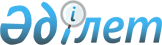 Осакаров аудандық мәслихатының "Осакаров ауданының кенттерінің, ауылдық округтарының 2021-2023 жылдарға арналған бюджеті туралы" 2020 жылғы 28 желтоқсандағы № 966 шешіміне өзгерістер мен толықтыру енгізу туралы
					
			Мерзімі біткен
			
			
		
					Қарағанды облысы Осакаров аудандық мәслихатының 2021 жылғы 19 қарашадағы № 144 шешімі. Мерзімі өткендіктен қолданыс тоқтатылды
      ШЕШТІ:
      1. Осакаров аудандық мәслихатының "Осакаров ауданының кенттерінің, ауылдық округтарының 2021-2023 жылдарға арналған бюджеті туралы" 2020 жылғы 28 желтоқсандағы № 966 шешіміне (нормативтік құқықтық актілерді мемлекеттік тіркеу тізілімінде № 21970 болып тіркелген) мынадай өзгерістер мен толықтыру енгізілсін:
      1-тармақ жаңа редакцияда мазмұндалсын:
      "1. Осакаровка кентінің 2021-2023 жылдарға арналған бюджеті 1, 2, 3 қосымшаларға сәйкес, оның ішінде 2021 жылға келесі көлемдерде бекітілсін:
      1) кірістер – 88 137 мың теңге, оның ішінде:
      салықтық түсімдер – 40 046 мың теңге;
      салықтық емес түсімдер – 0 мың теңге;
      негізгі капиталды сатудан түсетін түсімдер - 0 мың теңге;
      трансферттер түсімі – 48 091 мың теңге;
      2) шығындар – 121 068 мың теңге;
      3) таза бюджеттік кредиттеу – 0 мың теңге, оның ішінде:
      бюджеттік кредиттер – 0 мың теңге;
      бюджеттік кредиттерді өтеу – 0 мың теңге;
      4) қаржы активтерiмен жасалатын операциялар бойынша сальдо – 0 мың теңге, оның iшiнде:
      қаржы активтерін сатып алу – 0 мың теңге;
      мемлекеттің қаржы активтерін сатудан түсетін түсімдер – 0 мың теңге;
      5) бюджет тапшылығы (профициті) - - 32 931 мың теңге;
      6) бюджет тапшылығын қаржыландыру (профициті пайдалану) – 32 931 мың теңге, оның ішінде:
      қарыздар түсімі - 0 мың теңге;
      қарыздарды өтеу - 0 мың теңге;
      бюджет қаражатының пайдаланылатын қалдықтары - 32 931 мың теңге.";
      2 - тармақ жаңа редакцияда мазмұндалсын:
      "2. Молодежный кентінің 2021-2023 жылдарға арналған бюджеті 4, 5, 6 қосымшаларға  сәйкес, оның ішінде 2021 жылға келесі көлемдерде бекітілсін:
      1) кірістер – 518 708 мың теңге, оның ішінде:
      салықтық түсімдер – 17 930 мың теңге;
      салықтық емес түсімдер – 0 мың теңге;
      негізгі капиталды сатудан түсетін түсімдер - 0 мың теңге;
      трансферттер түсімі – 500 778 мың теңге;
      2) шығындар – 530 742 мың теңге;
      3) таза бюджеттік кредиттеу – 0 мың теңге, оның ішінде:
      бюджеттік кредиттер – 0 мың теңге;
      бюджеттік кредиттерді өтеу – 0 мың теңге;
      4) қаржы активтерiмен жасалатын операциялар бойынша сальдо – 0 мың теңге, оның iшiнде:
      қаржы активтерін сатып алу – 0 мың теңге;
      мемлекеттің қаржы активтерін сатудан түсетін түсімдер – 0 мың теңге;
      5) бюджет тапшылығы (профициті) - - 12 034 мың теңге;
      6) бюджет тапшылығын қаржыландыру (профициті пайдалану) – 12 034 мың теңге, оның ішінде:
      қарыздар түсімі - 0 мың теңге;
      қарыздарды өтеу - 0 мың теңге;
      бюджет қаражатының пайдаланылатын қалдықтары – 12 034 мың теңге.";
      3-тармақ жаңа редакцияда мазмұндалсын:
      "3. Пионер ауылдық округінің 2021-2023 жылдарға арналған бюджеті 7, 8, 9 қосымшаларға сәйкес, оның ішінде 2021 жылға келесі көлемдерде бекітілсін:
      1) кірістер – 33 222 мың теңге, оның ішінде:
      салықтық түсімдер – 5 100 мың теңге;
      салықтық емес түсімдер – 0 мың теңге;
      негізгі капиталды сатудан түсетін түсімдер - 0 мың теңге;
      трансферттер түсімі – 28 122 мың теңге;
      2) шығындар - 39 356 мың теңге;
      3) таза бюджеттік кредиттеу – 0 мың теңге, оның ішінде:
      бюджеттік кредиттер – 0 мың теңге;
      бюджеттік кредиттерді өтеу – 0 мың теңге;
      4) қаржы активтерiмен жасалатын операциялар бойынша сальдо – 0 мың теңге, оның iшiнде:
      қаржы активтерін сатып алу – 0 мың теңге;
      мемлекеттің қаржы активтерін сатудан түсетін түсімдер – 0 мың теңге;
      5) бюджет тапшылығы (профициті) - - 6 134 мың теңге;
      6) бюджет тапшылығын қаржыландыру (профициті пайдалану) – 6 134 мың теңге, оның ішінде:
      қарыздар түсімі - 0 мың теңге;
      қарыздарды өтеу - 0 мың теңге;
      бюджет қаражатының пайдаланылатын қалдықтары - 6 134 мың теңге.";
      4 - тармақ жаңа редакцияда мазмұндалсын:
      "4. Есіл ауылдық округінің 2021-2023 жылдарға арналған бюджеті 10, 11, 12 қосымшаларға сәйкес, оның ішінде 2021 жылға келесі көлемдерде бекітілсін:
      1) кірістер – 37 369 мың теңге, оның ішінде:
      салықтық түсімдер – 6 404 мың теңге;
      салықтық емес түсімдер – 0 мың теңге;
      негізгі капиталды сатудан түсетін түсімдер - 0 мың теңге;
      трансферттер түсімі – 30 965 мың теңге;
      2) шығындар – 43 420 мың теңге;
      3) таза бюджеттік кредиттеу – 0 мың теңге, оның ішінде:
      бюджеттік кредиттер – 0 мың теңге;
      бюджеттік кредиттерді өтеу – 0 мың теңге;
      4) қаржы активтерiмен жасалатын операциялар бойынша сальдо – 0 мың теңге, оның iшiнде:
      қаржы активтерін сатып алу – 0 мың теңге;
      мемлекеттің қаржы активтерін сатудан түсетін түсімдер – 0 мың теңге;
      5) бюджет тапшылығы (профициті) - - 6 051 мың теңге;
      6) бюджет тапшылығын қаржыландыру (профициті пайдалану) – 6 051 мың теңге, оның ішінде:
      қарыздар түсімі - 0 мың теңге;
      қарыздарды өтеу - 0 мың теңге;
      бюджет қаражатының пайдаланылатын қалдықтары – 6 051 мың теңге.";
      5 - тармақ жаңа редакцияда мазмұндалсын:
      "5. Батпақты ауылдық округінің 2021-2023 жылдарға арналған бюджеті 13, 14, 15 қосымшаларға сәйкес, оның ішінде 2021 жылға келесі көлемдерде бекітілсін:
      1) кірістер – 46 380 мың теңге, оның ішінде:
      салықтық түсімдер – 5 806 мың теңге;
      салықтық емес түсімдер – 0 мың теңге;
      негізгі капиталды сатудан түсетін түсімдер - 0 мың теңге;
      трансферттер түсімі – 40 574 мың теңге;
      2) шығындар - 49 457 мың теңге;
      3) таза бюджеттік кредиттеу – 0 мың теңге, оның ішінде:
      бюджеттік кредиттер – 0 мың теңге;
      бюджеттік кредиттерді өтеу – 0 мың теңге;
      4) қаржы активтерiмен жасалатын операциялар бойынша сальдо – 0 мың теңге, оның iшiнде:
      қаржы активтерін сатып алу – 0 мың теңге;
      мемлекеттің қаржы активтерін сатудан түсетін түсімдер – 0 мың теңге;
      5) бюджет тапшылығы (профициті) - - 3 077 мың теңге;
      6) бюджет тапшылығын қаржыландыру (профициті пайдалану) – 3 077 мың теңге, оның ішінде:
      қарыздар түсімі - 0 мың теңге;
      қарыздарды өтеу - 0 мың теңге;
      бюджет қаражатының пайдаланылатын қалдықтары – 3 077 мың теңге.";
      6 - тармақ жаңа редакцияда мазмұндалсын:
      "6. Сұңқар ауылдық округінің 2021-2023 жылдарға арналған бюджеті 16, 17, 18 қосымшаларға сәйкес, оның ішінде 2021 жылға келесі көлемдерде бекітілсін:
      1) кірістер – 31 504 мың теңге, оның ішінде:
      салықтық түсімдер – 1 441 мың теңге;
      салықтық емес түсімдер – 0 мың теңге;
      негізгі капиталды сатудан түсетін түсімдер - 0 мың теңге;
      трансферттер түсімі – 30 063 мың теңге;
      2) шығындар – 32 914 мың теңге;
      3) таза бюджеттік кредиттеу – 0 мың теңге, оның ішінде:
      бюджеттік кредиттер – 0 мың теңге;
      бюджеттік кредиттерді өтеу – 0 мың теңге;
      4) қаржы активтерiмен жасалатын операциялар бойынша сальдо – 0 мың теңге, оның iшiнде:
      қаржы активтерін сатып алу – 0 мың теңге;
      мемлекеттің қаржы активтерін сатудан түсетін түсімдер – 0 мың теңге;
      5) бюджет тапшылығы (профициті) - - 1 410 мың теңге;
      6) бюджет тапшылығын қаржыландыру (профициті пайдалану) – 1 410 мың теңге, оның ішінде:
      қарыздар түсімі - 0 мың теңге;
      қарыздарды өтеу - 0 мың теңге;
      бюджет қаражатының пайдаланылатын қалдықтары – 1 410 мың теңге.";
      7 - тармақ жаңа редакцияда мазмұндалсын:
      "7. Маржанкөл ауылдық округінің 2021-2023 жылдарға арналған бюджеті 19, 20, 21 қосымшаларға сәйкес, оның ішінде 2021 жылға келесі көлемдерде бекітілсін:
      1) кірістер – 27 613 мың теңге, оның ішінде:
      салықтық түсімдер – 686 мың теңге;
      салықтық емес түсімдер – 0 мың теңге;
      негізгі капиталды сатудан түсетін түсімдер - 0 мың теңге;
      трансферттер түсімі – 26 927 мың теңге;
      2) шығындар - 28 265 мың теңге;
      3) таза бюджеттік кредиттеу – 0 мың теңге, оның ішінде:
      бюджеттік кредиттер – 0 мың теңге;
      бюджеттік кредиттерді өтеу – 0 мың теңге;
      4) қаржы активтерiмен жасалатын операциялар бойынша сальдо – 0 мың теңге, оның iшiнде:
      қаржы активтерін сатып алу – 0 мың теңге;
      мемлекеттің қаржы активтерін сатудан түсетін түсімдер – 0 мың теңге;
      5) бюджет тапшылығы (профициті) - - 652 мың теңге;
      6) бюджет тапшылығын қаржыландыру (профициті пайдалану) – 652 мың теңге, оның ішінде:
      қарыздар түсімі - 0 мың теңге;
      қарыздарды өтеу - 0 мың теңге;
      бюджет қаражатының пайдаланылатын қалдықтары - 652 мың теңге.";
      8 - тармақ жаңа редакцияда мазмұндалсын:
      "8. Озерный ауылдық округінің 2021-2023 жылдарға арналған бюджеті 22, 23, 24 қосымшаларға сәйкес, оның ішінде 2021 жылға келесі көлемдерде бекітілсін:
      1) кірістер – 31 194 мың теңге, оның ішінде:
      салықтық түсімдер – 2 523 мың теңге;
      салықтық емес түсімдер – 0 мың теңге;
      негізгі капиталды сатудан түсетін түсімдер - 0 мың теңге;
      трансферттер түсімі – 28 671 мың теңге;
      2) шығындар - 31 614 мың теңге;
      3) таза бюджеттік кредиттеу – 0 мың теңге, оның ішінде:
      бюджеттік кредиттер – 0 мың теңге;
      бюджеттік кредиттерді өтеу – 0 мың теңге;
      4) қаржы активтерiмен жасалатын операциялар бойынша сальдо – 0 мың теңге, оның iшiнде:
      қаржы активтерін сатып алу – 0 мың теңге;
      мемлекеттің қаржы активтерін сатудан түсетін түсімдер – 0 мың теңге;
      5) бюджет тапшылығы (профициті) - -1 420 мың теңге;
      6) бюджет тапшылығын қаржыландыру (профициті пайдалану) – 1 420 мың теңге, оның ішінде:
      қарыздар түсімі - 0 мың теңге;
      қарыздарды өтеу - 0 мың теңге;
      бюджет қаражатының пайдаланылатын қалдықтары - 1 420 мың теңге.";
      9- тармақ жаңа редакцияда мазмұндалсын:
      "9. Құндызды ауылдық округінің 2021-2023 жылдарға арналған бюджеті 25, 26, 27 қосымшаларға сәйкес, оның ішінде 2021 жылға келесі көлемдерде бекітілсін:
      1) кірістер – 30 981 мың теңге, оның ішінде:
      салықтық түсімдер – 940 мың теңге;
      салықтық емес түсімдер – 0 мың теңге;
      негізгі капиталды сатудан түсетін түсімдер - 0 мың теңге;
      трансферттер түсімі – 30 041 мың теңге;
      2) шығындар - 31 346 мың теңге;
      3) таза бюджеттік кредиттеу – 0 мың теңге, оның ішінде:
      бюджеттік кредиттер – 0 мың теңге;
      бюджеттік кредиттерді өтеу – 0 мың теңге;
      4) қаржы активтерiмен жасалатын операциялар бойынша сальдо – 0 мың теңге, оның iшiнде:
      қаржы активтерін сатып алу – 0 мың теңге;
      мемлекеттің қаржы активтерін сатудан түсетін түсімдер – 0 мың теңге;
      5) бюджет тапшылығы (профициті) - - 365 мың теңге;
      6) бюджет тапшылығын қаржыландыру (профициті пайдалану) – 365 мың теңге, оның ішінде:
      қарыздар түсімі - 0 мың теңге;
      қарыздарды өтеу - 0 мың теңге;
      бюджет қаражатының пайдаланылатын қалдықтары - 365 мың теңге.";
      10-тармақ жаңа редакцияда мазмұндалсын:
      "10. Николаев ауылдық округінің 2021-2023 жылдарға арналған бюджеті 28, 29, 30 қосымшаларға сәйкес, оның ішінде 2021 жылға келесі көлемдерде бекітілсін:
      1) кірістер – 32 916 мың теңге, оның ішінде:
      салықтық түсімдер – 1 220 мың теңге;
      салықтық емес түсімдер – 0 мың теңге;
      негізгі капиталды сатудан түсетін түсімдер - 0 мың теңге;
      трансферттер түсімі – 31 696 мың теңге;
      2) шығындар - 33 516 мың теңге;
      3) таза бюджеттік кредиттеу – 0 мың теңге, оның ішінде:
      бюджеттік кредиттер – 0 мың теңге;
      бюджеттік кредиттерді өтеу – 0 мың теңге;
      4) қаржы активтерiмен жасалатын операциялар бойынша сальдо – 0 мың теңге, оның iшiнде:
      қаржы активтерін сатып алу – 0 мың теңге;
      мемлекеттің қаржы активтерін сатудан түсетін түсімдер – 0 мың теңге;
      5) бюджет тапшылығы (профициті) - - 600 мың теңге;
      6) бюджет тапшылығын қаржыландыру (профициті пайдалану) – 600 мың теңге, оның ішінде:
      қарыздар түсімі - 0 мың теңге;
      қарыздарды өтеу - 0 мың теңге;
      бюджет қаражатының пайдаланылатын қалдықтары - 600 мың теңге.";
      11 - тармақ жаңа редакцияда мазмұндалсын:
      "11. Қарағайлы ауылдық округінің 2021-2023 жылдарға арналған бюджеті 31, 32, 33 қосымшаларға сәйкес, оның ішінде 2021 жылға келесі көлемдерде бекітілсін:
      1) кірістер – 26 838 мың теңге, оның ішінде:
      салықтық түсімдер – 3 818 мың теңге;
      салықтық емес түсімдер – 0 мың теңге;
      негізгі капиталды сатудан түсетін түсімдер - 0 мың теңге;
      трансферттер түсімі – 23 020 мың теңге;
      2) шығындар - 29 483 мың теңге;
      3) таза бюджеттік кредиттеу – 0 мың теңге, оның ішінде:
      бюджеттік кредиттер – 0 мың теңге;
       бюджеттік кредиттерді өтеу – 0 мың теңге;
      4) қаржы активтерiмен жасалатын операциялар бойынша сальдо – 0 мың теңге, оның iшiнде:
       қаржы активтерін сатып алу – 0 мың теңге;
      мемлекеттің қаржы активтерін сатудан түсетін түсімдер – 0 мың теңге;
      5) бюджет тапшылығы (профициті) - - 2 645 мың теңге;
      6) бюджет тапшылығын қаржыландыру (профициті пайдалану) – 2 645 мың теңге, оның ішінде:
       қарыздар түсімі - 0 мың теңге;
       қарыздарды өтеу - 0 мың теңге;
      бюджет қаражатының пайдаланылатын қалдықтары - 2 645 мың теңге.";
      12 - тармақ жаңа редакцияда мазмұндалсын:
      "12. Садовый ауылдық округінің 2021-2023 жылдарға арналған бюджеті 34, 35, 36 қосымшаларға сәйкес, оның ішінде 2021 жылға келесі көлемдерде бекітілсін:
      1) кірістер – 27 933 мың теңге, оның ішінде:
      салықтық түсімдер – 1 812 мың теңге;
      салықтық емес түсімдер – 0 мың теңге;
      негізгі капиталды сатудан түсетін түсімдер - 0 мың теңге;
      трансферттер түсімі – 26 121 мың теңге;
      2) шығындар - 29 706 мың теңге;
      3) таза бюджеттік кредиттеу – 0 мың теңге, оның ішінде:
      бюджеттік кредиттер – 0 мың теңге;
       бюджеттік кредиттерді өтеу – 0 мың теңге;
      4) қаржы активтерiмен жасалатын операциялар бойынша сальдо – 0 мың теңге, оның iшiнде:
       қаржы активтерін сатып алу– 0 мың теңге;
      мемлекеттің қаржы активтерін сатудан түсетін түсімдер – 0 мың теңге;
      5) бюджет тапшылығы (профициті) - - 1 773 мың теңге;
      6) бюджет тапшылығын қаржыландыру (профициті пайдалану) – 1 773 мың теңге, оның ішінде:
       қарыздар түсімі - 0 мың теңге;
       қарыздарды өтеу - 0 мың теңге;
      бюджет қаражатының пайдаланылатын қалдықтары – 1 773 мың теңге.";
      13 - тармақ жаңа редакцияда мазмұндалсын:
      "13. Сарыөзек ауылдық округінің 2021-2023 жылдарға арналған бюджеті 37, 38, 39 қосымшаларға сәйкес, оның ішінде 2021 жылға келесі көлемдерде бекітілсін:
      1) кірістер – 34 979 мың теңге, оның ішінде:
      салықтық түсімдер – 3 092 мың теңге;
      салықтық емес түсімдер – 0 мың теңге;
      негізгі капиталды сатудан түсетін түсімдер - 0 мың теңге;
      трансферттер түсімі – 31 887 мың теңге;
      2) шығындар - 36 615 мың теңге;
      3) таза бюджеттік кредиттеу – 0 мың теңге, оның ішінде:
      бюджеттік кредиттер – 0 мың теңге;
       бюджеттік кредиттерді өтеу – 0 мың теңге;
      4) қаржы активтерiмен жасалатын операциялар бойынша сальдо – 0 мың теңге, оның iшiнде:
       қаржы активтерін сатып алу – 0 мың теңге;
      мемлекеттің қаржы активтерін сатудан түсетін түсімдер – 0 мың теңге;
      5) бюджет тапшылығы (профициті) - - 1 636 мың теңге;
      6) бюджет тапшылығын қаржыландыру (профициті пайдалану) – 1 636 мың теңге, оның ішінде:
       қарыздар түсімі - 0 мың теңге;
       қарыздарды өтеу - 0 мың теңге;
      бюджет қаражатының пайдаланылатын қалдықтары – 1 636 мың теңге.";
      14 - тармақ жаңа редакцияда мазмұндалсын:
      "14. Жансары ауылдық округінің 2021-2023 жылдарға арналған бюджеті 40, 41, 42 қосымшаларға сәйкес, оның ішінде 2021 жылға келесі көлемдерде бекітілсін:
      1) кірістер – 29 368 мың теңге, оның ішінде:
      салықтық түсімдер – 1 580 мың теңге;
      салықтық емес түсімдер – 0 мың теңге;
      негізгі капиталды сатудан түсетін түсімдер - 0 мың теңге;
      трансферттер түсімі – 27 788 мың теңге;
      2) шығындар - 30 268 мың теңге;
      3) таза бюджеттік кредиттеу – 0 мың теңге, оның ішінде:
      бюджеттік кредиттер – 0 мың теңге;
       бюджеттік кредиттерді өтеу – 0 мың теңге;
      4) қаржы активтерiмен жасалатын операциялар бойынша сальдо – 0 мың теңге, оның iшiнде:
       қаржы активтерін сатып алу – 0 мың теңге;
      мемлекеттің қаржы активтерін сатудан түсетін түсімдер – 0 мың теңге;
      5) бюджет тапшылығы (профициті) - - 900 мың теңге;
      6) бюджет тапшылығын қаржыландыру (профициті пайдалану) – 900 мың теңге, оның ішінде:
       қарыздар түсімі - 0 мың теңге;
       қарыздарды өтеу - 0 мың теңге;
      бюджет қаражатының пайдаланылатын қалдықтары – 900 мың теңге.";
      15 -тармақ жаңа редакцияда мазмұндалсын:
      "15. Звездный ауылдық округінің 2021-2023 жылдарға арналған бюджеті 43, 44, 45 қосымшаларға сәйкес, оның ішінде 2021 жылға келесі көлемдерде бекітілсін:
      1) кірістер – 39 758 мың теңге, оның ішінде:
      салықтық түсімдер – 1 266 мың теңге;
      салықтық емес түсімдер – 0 мың теңге;
      негізгі капиталды сатудан түсетін түсімдер - 0 мың теңге;
      трансферттер түсімі – 38 492 мың теңге;
      2) шығындар - 40 137 мың теңге;
      3) таза бюджеттік кредиттеу – 0 мың теңге, оның ішінде:
      бюджеттік кредиттер – 0 мың теңге;
       бюджеттік кредиттерді өтеу – 0 мың теңге;
      4) қаржы активтерiмен жасалатын операциялар бойынша сальдо – 0 мың теңге, оның iшiнде:
       қаржы активтерін сатып алу– 0 мың теңге;
      мемлекеттің қаржы активтерін сатудан түсетін түсімдер – 0 мың теңге;
      5) бюджет тапшылығы (профициті) - - 379 мың теңге;
      6) бюджет тапшылығын қаржыландыру (профициті пайдалану) – 379 мың теңге, оның ішінде:
       қарыздар түсімі - 0 мың теңге;
       қарыздарды өтеу - 0 мың теңге;
      бюджет қаражатының пайдаланылатын қалдықтары – 379 мың теңге.";
      16 - тармақ жаңа редакцияда мазмұндалсын:
      "16. Қаратомар ауылдық округінің 2021-2023 жылдарға арналған бюджеті 46, 47, 48 қосымшаларға сәйкес, оның ішінде 2021 жылға келесі көлемдерде бекітілсін:
      1) кірістер – 30 169 мың теңге, оның ішінде:
      салықтық түсімдер – 3 499 мың теңге;
      салықтық емес түсімдер – 0 мың теңге;
      негізгі капиталды сатудан түсетін түсімдер - 0 мың теңге;
      трансферттер түсімі – 26 670 мың теңге;
      2) шығындар - 32 780 мың теңге;
      3) таза бюджеттік кредиттеу – 0 мың теңге, оның ішінде:
      бюджеттік кредиттер – 0 мың теңге;
       бюджеттік кредиттерді өтеу – 0 мың теңге;
      4) қаржы активтерiмен жасалатын операциялар бойынша сальдо – 0 мың теңге, оның iшiнде:
       қаржы активтерін сатып алу – 0 мың теңге;
      мемлекеттің қаржы активтерін сатудан түсетін түсімдер – 0 мың теңге;
      5) бюджет тапшылығы (профициті) - - 2 611 мың теңге;
      6) бюджет тапшылығын қаржыландыру (профициті пайдалану) – 2 611 мың теңге, оның ішінде:
       қарыздар түсімі - 0 мың теңге;
       қарыздарды өтеу - 0 мың теңге;
      бюджет қаражатының пайдаланылатын қалдықтары – 2 611 мың теңге.";
      17 -тармақ жаңа редакцияда мазмұндалсын:
      "17. Шідерті ауылдық округінің 2021-2023 жылдарға арналған бюджеті 49, 50, 51 қосымшаларға сәйкес, оның ішінде 2021 жылға келесі көлемдерде бекітілсін:
      1) кірістер – 27 658 мың теңге, оның ішінде:
      салықтық түсімдер – 6 805 мың теңге;
      салықтық емес түсімдер – 0 мың теңге;
      негізгі капиталды сатудан түсетін түсімдер - 0 мың теңге;
      трансферттер түсімі – 20 853 мың теңге;
       2) шығындар – 33 875 мың теңге;
      3) таза бюджеттік кредиттеу – 0 мың теңге, оның ішінде:
      бюджеттік кредиттер – 0 мың теңге;
       бюджеттік кредиттерді өтеу – 0 мың теңге;
      4) қаржы активтерiмен жасалатын операциялар бойынша сальдо – 0 мың теңге, оның iшiнде:
       қаржы активтерін сатып алу – 0 мың теңге;
      мемлекеттің қаржы активтерін сатудан түсетін түсімдер – 0 мың теңге;
      5) бюджет тапшылығы (профициті) - - 6 217 мың теңге;
      6) бюджет тапшылығын қаржыландыру (профициті пайдалану) – 6 217 мың теңге, оның ішінде:
       қарыздар түсімі - 0 мың теңге;
       қарыздарды өтеу - 0 мың теңге;
      бюджет қаражатының пайдаланылатын қалдықтары - 6 217 мың теңге.";
      18- тармақ жаңа редакцияда мазмұндалсын:
      "18. Ақбұлақ ауылдық округінің 2021-2023 жылдарға арналған бюджеті 52, 53, 54 қосымшаларға сәйкес, оның ішінде 2021 жылға келесі көлемдерде бекітілсін:
      1) кірістер – 210 050 мың теңге, оның ішінде:
      салықтық түсімдер – 4 611 мың теңге;
      салықтық емес түсімдер – 0 мың теңге;
      негізгі капиталды сатудан түсетін түсімдер - 0 мың теңге;
      трансферттер түсімі – 205 439 мың теңге;
       2) шығындар – 213 284 мың теңге;
      3) таза бюджеттік кредиттеу – 0 мың теңге, оның ішінде:
      бюджеттік кредиттер – 0 мың теңге;
       бюджеттік кредиттерді өтеу – 0 мың теңге;
      4) қаржы активтерiмен жасалатын операциялар бойынша сальдо – 0 мың теңге, оның iшiнде:
       қаржы активтерін сатып алу – 0 мың теңге;
      мемлекеттің қаржы активтерін сатудан түсетін түсімдер – 0 мың теңге;
      5) бюджет тапшылығы (профициті) - - 3 234 мың теңге;
      6) бюджет тапшылығын қаржыландыру (профициті пайдалану) – 3 234 мың теңге, оның ішінде:
       қарыздар түсімі - 0 мың теңге;
       қарыздарды өтеу - 0 мың теңге;
      бюджет қаражатының пайдаланылатын қалдықтары – 3 234 мың теңге.";
      19 - тармақ жаңа редакцияда мазмұндалсын:
      "19. Родников ауылдық округінің 2021-2023 жылдарға арналған бюджеті 55, 56, 57 қосымшаларға сәйкес, оның ішінде 2021 жылға келесі көлемдерде бекітілсін:
      1) кірістер – 27 344 мың теңге, оның ішінде:
      салықтық түсімдер – 8 702 мың теңге;
      салықтық емес түсімдер – 0 мың теңге;
      негізгі капиталды сатудан түсетін түсімдер - 0 мың теңге;
      трансферттер түсімі – 18 642 мың теңге;
      2) шығындар - 32 727 мың теңге;
      3) таза бюджеттік кредиттеу – 0 мың теңге, оның ішінде:
      бюджеттік кредиттер – 0 мың теңге;
       бюджеттік кредиттерді өтеу – 0 мың теңге;
      4) қаржы активтерiмен жасалатын операциялар бойынша сальдо – 0 мың теңге, оның iшiнде:
       қаржы активтерін сатып алу – 0 мың теңге;
      мемлекеттің қаржы активтерін сатудан түсетін түсімдер – 0 мың теңге;
      5) бюджет тапшылығы (профициті) - - 5 383 мың теңге;
      6) бюджет тапшылығын қаржыландыру (профициті пайдалану) – 5 383 мың теңге, оның ішінде:
       қарыздар түсімі - 0 мың теңге;
       қарыздарды өтеу - 0 мың теңге;
      бюджет қаражатының пайдаланылатын қалдықтары – 5 383 мың теңге.";
      20 - тармақ жаңа редакцияда мазмұндалсын:
      "20. Тельман ауылдық округінің 2021-2023 жылдарға арналған бюджеті 58, 59, 60 қосымшаларға сәйкес, оның ішінде 2021 жылға келесі көлемдерде бекітілсін:
      1) кірістер – 28 238 мың теңге, оның ішінде:
      салықтық түсімдер – 2 197 мың теңге;
      салықтық емес түсімдер – 0 мың теңге;
      негізгі капиталды сатудан түсетін түсімдер - 0 мың теңге;
      трансферттер түсімі – 26 041 мың теңге;
      2) шығындар - 30 671 мың теңге;
      3) таза бюджеттік кредиттеу – 0 мың теңге, оның ішінде:
      бюджеттік кредиттер – 0 мың теңге;
       бюджеттік кредиттерді өтеу – 0 мың теңге;
      4) қаржы активтерiмен жасалатын операциялар бойынша сальдо – 0 мың теңге, оның iшiнде:
       қаржы активтерін сатып алу – 0 мың теңге;
      мемлекеттің қаржы активтерін сатудан түсетін түсімдер – 0 мың теңге;
      5) бюджет тапшылығы (профициті) - - 2 433 мың теңге;
      6) бюджет тапшылығын қаржыландыру (профициті пайдалану) – 2 433 мың теңге, оның ішінде:
       қарыздар түсімі - 0 мың теңге;
       қарыздарды өтеу - 0 мың теңге;
      бюджет қаражатының пайдаланылатын қалдықтары – 2 433 мың теңге.";
      21 - тармақ жаңа редакцияда мазмұндалсын:
      "21. Ертіс ауылдық округінің 2021-2023 жылдарға арналған бюджеті 61, 62, 63 қосымшаларға сәйкес, оның ішінде 2021 жылға келесі көлемдерде бекітілсін:
      1) кірістер – 23 527 мың теңге, оның ішінде:
      салықтық түсімдер – 305 мың теңге;
      салықтық емес түсімдер – 0 мың теңге;
      негізгі капиталды сатудан түсетін түсімдер - 0 мың теңге;
      трансферттер түсімі – 23 222 мың теңге;
      2) шығындар - 23 607 мың теңге;
      3) таза бюджеттік кредиттеу – 0 мың теңге, оның ішінде:
      бюджеттік кредиттер – 0 мың теңге;
       бюджеттік кредиттерді өтеу – 0 мың теңге;
      4) қаржы активтерiмен жасалатын операциялар бойынша сальдо – 0 мың теңге, оның iшiнде:
       қаржы активтерін сатып алу – 0 мың теңге;
      мемлекеттің қаржы активтерін сатудан түсетін түсімдер – 0 мың теңге;
      5) бюджет тапшылығы (профициті) - - 80 мың теңге;
      6) бюджет тапшылығын қаржыландыру (профициті пайдалану) – 80 мың теңге, оның ішінде:
       қарыздар түсімі - 0 мың теңге;
       қарыздарды өтеу - 0 мың теңге;
      бюджет қаражатының пайдаланылатын қалдықтары - 80 мың теңге.";
      22 - тармақ жаңа редакцияда мазмұндалсын:
      "22. Трудовой ауылдық округінің 2021-2023 жылдарға арналған бюджеті 64, 65, 66 қосымшаларға сәйкес, оның ішінде 2021 жылға келесі көлемдерде бекітілсін:
      1) кірістер – 29 676 мың теңге, оның ішінде:
      салықтық түсімдер – 7 659 мың теңге;
      салықтық емес түсімдер – 0 мың теңге;
      негізгі капиталды сатудан түсетін түсімдер - 0 мың теңге;
      трансферттер түсімі – 22 017 мың теңге;
      2) шығындар - 35 253 мың теңге;
      3) таза бюджеттік кредиттеу – 0 мың теңге, оның ішінде:
      бюджеттік кредиттер – 0 мың теңге;
      бюджеттік кредиттерді өтеу – 0 мың теңге;
      4) қаржы активтерiмен жасалатын операциялар бойынша сальдо – 0 мың теңге, оның iшiнде:
       қаржы активтерін сатып алу – 0 мың теңге;
      мемлекеттің қаржы активтерін сатудан түсетін түсімдер – 0 мың теңге;
      5) бюджет тапшылығы (профициті) - - 5 577 мың теңге;
      6) бюджет тапшылығын қаржыландыру (профициті пайдалану) – 5 577 мың теңге, оның ішінде:
       қарыздар түсімі - 0 мың теңге;
       қарыздарды өтеу - 0 мың теңге;
      бюджет қаражатының пайдаланылатын қалдықтары – 5 577 мың теңге.";
      23 - тармақ жаңа редакцияда мазмұндалсын:
      "23. Мирный ауылдық округінің 2021-2023 жылдарға арналған бюджеті 67, 68, 69 қосымшаларға сәйкес, оның ішінде 2021 жылға келесі көлемдерде бекітілсін:
      1) кірістер – 32 073 мың теңге, оның ішінде:
      салықтық түсімдер – 1 612 мың теңге;
      салықтық емес түсімдер – 0 мың теңге;
      негізгі капиталды сатудан түсетін түсімдер - 0 мың теңге;
      трансферттер түсімі – 30 461 мың теңге;
      2) шығындар - 34 334 мың теңге;
      3) таза бюджеттік кредиттеу – 0 мың теңге, оның ішінде:
      бюджеттік кредиттер – 0 мың теңге;
      бюджеттік кредиттерді өтеу – 0 мың теңге;
      4) қаржы активтерiмен жасалатын операциялар бойынша сальдо – 0 мың теңге, оның iшiнде:
       қаржы активтерін сатып алу – 0 мың теңге;
      мемлекеттің қаржы активтерін сатудан түсетін түсімдер – 0 мың теңге;
      5) бюджет тапшылығы (профициті) - - 2 261 мың теңге;
      6) бюджет тапшылығын қаржыландыру (профициті пайдалану) – 2 261 мың теңге, оның ішінде:
       қарыздар түсімі - 0 мың теңге;
       қарыздарды өтеу - 0 мың теңге;
      бюджет қаражатының пайдаланылатын қалдықтары – 2 261 мың теңге.";
      24 тармақ жаңа редакцияда мазмұндалсын:
      "24. 2021 жылға арналған кенттер, ауылдық округтар бюджетінің түсімдері мен шығыстарының құрамында жоғары тұрған бюджеттен берілетін нысаналы трансферттер 3-1, 6-1, 9-1, 12-1, 15-1, 18-1, 21-1, 24-1, 27-1, 30-1, 33-1, 36-1, 39-1, 42-1, 45-1, 48-1, 51-1, 54-1, 57-1, 60-1, 63-1, 66-1, 69-1 қосымшаларға сәйкес ескерілсін.";
      көрсетілген шешімнің 1, 4, 7, 10, 13, 16, 19, 22, 25, 28, 31, 34, 37, 40, 43, 46, 49, 52, 55, 58, 61, 64, 67 қосымшалары осы шешімнің 1, 2, 3, 4, 5, 6, 7, 8, 9, 10, 11, 12, 13, 14, 15, 16, 17 18, 19, 20, 21, 22, 23 қосымшаларына сәйкес жаңа редакцияда мазмұндалсын;
      осы шешімнің 24-қосымшасына сәйкес 63-1-қосымшамен толықтырылсын.
      2. Осы шешім 2021 жылдың 1 қаңтарынан бастап қолданысқа енгізіледі. Осакаровка кентінің 2021 жылға арналған бюджеті Молодежный кентінің 2021 жылға арналған бюджеті Пионер ауылдық округінің 2021 жылға арналған бюджеті Есіл ауылдық округінің 2021 жылға арналған бюджеті Батпақты ауылдық округінің 2021 жылға арналған бюджеті Сұңқар ауылдық округінің 2021 жылға арналған бюджеті Маржанкөл ауылдық округінің 2021 жылға арналған бюджеті Озерный ауылдық округінің 2021 жылға арналған бюджеті Құңдызды ауылдық округінің 2021 жылға арналған бюджеті Николаев ауылдық округінің 2021 жылға арналған бюджеті Қарағайлы ауылдық округінің 2021 жылға арналған бюджеті Садовый ауылдық округінің 2021 жылға арналған бюджеті Сарыөзек ауылдық округінің 2021 жылға арналған бюджеті Жансары ауылдық округінің 2021 жылға арналған бюджеті Звездный ауылдық округінің 2021 жылға арналған бюджеті Қаратомар ауылдық округінің 2021 жылға арналған бюджеті Шідерті ауылдық округінің 2021 жылға арналған бюджеті Ақбұлақ ауылдық округінің 2021 жылға арналған бюджеті Родников ауылдық округінің 2021 жылға арналған бюджеті Тельман ауылдық округінің 2021 жылға арналған бюджеті Ертіс ауылдық округінің 2021 жылға арналған бюджеті Трудовой ауылдық округінің 2021 жылға арналған бюджеті Мирный ауылдық округінің 2021 жылға арналған бюджеті Ертіс ауылдық округінің 2021 жылға арналған нысаналы трансферттері
					© 2012. Қазақстан Республикасы Әділет министрлігінің «Қазақстан Республикасының Заңнама және құқықтық ақпарат институты» ШЖҚ РМК
				
      Аудандық мәслихаттың хатшысы

К. Саккулаков
Осакаров аудандық
мәслихатының 2021 жылғы
19 қарашадағы № 144
шешіміне 1 қосымшаОсакаров аудандық
мәслихатының 2020 жылғы
28 желтоқсаны № 966
шешіміне 1 қосымша
Санаты
Сыныбы
Ішкі сыныбы
Атауы
Сомасы, мың теңге
1
2
3
4
5
1.КІРІСТЕР
88 137
1
Салықтық түсімдер
40 046
01
Табыс салығы
6 612
2
Жеке табыс салығы
6 612
04
Меншікке салынатын салықтар
33 080
1
Мүлікке салынатын салықтар
1 085
3
Жер салығы
1 670
4
Көлік құралдарына салынатын салық
30 325
05
Тауарларға, жұмыстарға және қызметтерге салынатын ішкі салықтар
354
4
Кәсіпкерлік және кәсіби қызметті жүргізгені үшін алынатын алымдар
354
2
Салықтық емес түсiмдер
0
3
Негізгі капиталды сатудан түсетін түсімдер
0
4
Трансферттердің түсімдері
48 091
02
Мемлекеттiк басқарудың жоғары тұрған органдарынан түсетiн трансферттер
48 091
3
Аудандардың (облыстық маңызы бар қаланың) бюджетінен трансферттер
48 091
Функционалдық топ
Кіші функция
Бюджеттік бағдарламалардың әкімшісі
Бағдарлама
Атауы
Сомасы, мың теңге
ll. Шығындар
121 068
01
Жалпы сипаттағы мемлекеттік қызметтер
63 460
1
Мемлекеттік басқарудың жалпы функцияларын орындайтын өкілді, атқарушы және басқа органдар
63 460
124
Аудандық маңызы бар қала, ауыл, кент, ауылдық округ әкімінің аппараты
63 460
001
Аудандық маңызы бар қала, ауыл, кент, ауылдық округ әкімінің қызметін қамтамасыз ету жөніндегі қызметтер
63 460
07
Тұрғын үй-коммуналдық шаруашылық
30 255
2
Коммуналдық шаруашылық
4 000
124
Аудандық маңызы бар қала, ауыл, кент, ауылдық округ әкімінің аппараты
4 000
014
Елді мекендерді сумен жабдықтауды ұйымдастыру
4 000
3
Елді-мекендерді көркейту
26 255
124
Аудандық маңызы бар қала, ауыл, кент, ауылдық округ әкімінің аппараты
26 255
008
Елді мекендердегі көшелерді жарықтандыру
14 158
009
Елді мекендердің санитариясын қамтамасыз ету
4 450
010
Жерлеу орындарын ұстау және туыстары жоқ адамдарды жерлеу
200
011
Елді мекендерді абаттандыру мен көгалдандыру
7 447
12
Көлік және коммуникация
21 982
1
Автомобиль көлігі
21 982
124
Аудандық маңызы бар қала, ауыл, кент, ауылдық округ әкімінің аппараты
21 982
013
Аудандық маңызы бар қалаларда, ауылдарда, кенттерде, ауылдық округтерде автомобиль жолдарының жұмыс істеуін қамтамасыз ету
21 982
14
Борышқа қызмет көрсету
5 369
1
Борышқа қызмет көрсету
5 369
124
Аудандық маңызы бар қала, ауыл, кент, ауылдық округ әкімінің аппараты
5 369
042
Қаладағы ауданның, аудандық маңызы бар қаланың, ауылдың, кенттің, ауылдық округ әкімі аппаратының аудандық (облыстық маңызы бар қаланың) бюджеттен қарыздар бойынша сыйақылар мен өзге де төлемдерді төлеу бойынша борышына қызмет көрсету
5 369
15
Трансферттер
2
1
Трансферттер
2
124
Аудандық маңызы бар қала, ауыл, кент, ауылдық округ әкімінің аппараты
2
048
Пайдаланылмаған (толық пайдаланылмаған) нысаналы трансферттерді қайтару
2
III. Таза бюджеттік кредиттеу
0
Бюджеттік кредиттер
0
Санаты
Санаты
Санаты
Санаты
Сомасы, (мың теңге)
Сыныбы
Сыныбы
Сыныбы
Сомасы, (мың теңге)
Кіші сыныбы
Кіші сыныбы
Сомасы, (мың теңге)
Атауы
Сомасы, (мың теңге)
1
2
3
4
5
5
Бюджеттік кредиттерді өтеу
0
01
Бюджеттік кредиттерді өтеу
0
1
Мемлекеттік бюджеттен берілген бюджеттік кредиттерді өтеу
0
Функционалдық топ
Функционалдық топ
Функционалдық топ
Функционалдық топ
Функционалдық топ
Сомасы, (мың теңге)
Кіші функция
Кіші функция
Кіші функция
Кіші функция
Сомасы, (мың теңге)
Бюджеттік бағдарламалардың әкімшісі
Бюджеттік бағдарламалардың әкімшісі
Бюджеттік бағдарламалардың әкімшісі
Сомасы, (мың теңге)
Бағдарлама
Бағдарлама
Сомасы, (мың теңге)
Атауы
Сомасы, (мың теңге)
1
2
3
4
5
6
lV. Қаржы активтерiмен жасалатын операциялар бойынша сальдо
0
Қаржы активтерді сатып алу
0
Мемлекеттiң қаржы активтерiн сатудан түсетiн түсiмдер
0
Атауы
Сомасы, (мың теңге)
1
2
V. Бюджет тапшылығы (профицит)
- 32 931
VI. Бюджет тапшылығын қаржыландыру
32 931Осакаров аудандық
мәслихатының 2021 жылғы
19 қарашадағы № 144
шешіміне 2-қосымшаОсакаров аудандық
мәслихатының 2020 жылғы
28 желтоқсаны № 966
шешіміне 4 қосымша
Санаты
Сыныбы
Ішкі сыныбы
Атауы
Сомасы, мың теңге
1
2
3
4
5
1.КІРІСТЕР
518 708
1
Салықтық түсімдер
17 930
01
Табыс салығы
0
2
Жеке табыс салығы
0
04
Меншікке салынатын салықтар
17 930
1
Мүлікке салынатын салықтар
480
3
Жер салығы
320
4
Көлік құралдарына салынатын салық
17 130
2
Салықтық емес түсiмдер
0
3
Негізгі капиталды сатудан түсетін түсімдер
0
4
Трансферттердің түсімдері
500 778
02
Мемлекеттiк басқарудың жоғары тұрған органдарынан түсетiн трансферттер
500 778
3
Аудандардың (облыстық маңызы бар қаланың) бюджетінен трансферттер
500 778
Функционалдық топ
Кіші функция
Бюджеттік бағдарламалардың әкімшісі
Бағдарлама
Атауы
Сомасы, мың теңге
ll. Шығындар
530 742
01
Жалпы сипаттағы мемлекеттік қызметтер
49 274
1
Мемлекеттік басқарудың жалпы функцияларын орындайтын өкілді, атқарушы және басқа органдар
49 274
124
Аудандық маңызы бар қала, ауыл, кент, ауылдық округ әкімінің аппараты
49 274
001
Аудандық маңызы бар қала, ауыл, кент, ауылдық округ әкімінің қызметін қамтамасыз ету жөніндегі қызметтер
49 274
07
Тұрғын үй-коммуналдық шаруашылық
23 058
3
Елді-мекендерді көркейту
23 058
124
Аудандық маңызы бар қала, ауыл, кент, ауылдық округ әкімінің аппараты
23 058
008
Елді мекендердегі көшелерді жарықтандыру
9 999
009
Елді мекендердің санитариясын қамтамасыз ету
2 710
011
Елді мекендерді абаттандыру мен көгалдандыру
10 349
12
Көлік және коммуникация
8 000
1
Автомобиль көлігі
8 000
124
Аудандық маңызы бар қала, ауыл, кент, ауылдық округ әкімінің аппараты
8 000
013
Аудандық маңызы бар қалаларда, ауылдарда, кенттерде, ауылдық округтерде автомобиль жолдарының жұмыс істеуін қамтамасыз ету
8 000
13
Басқалар
445 863
9
Басқалар
445 863
124
Аудандық маңызы бар қала, ауыл, кент, ауылдық округ әкімінің аппараты
445 863
057
"Ауыл-Ел бесігі" жобасы шеңберінде ауылдық елді мекендердегі әлеуметтік және инженерлік инфрақұрылым бойынша іс-шараларды іске асыру
445 863
14
Борышқа қызмет көрсету
4 547
1
Борышқа қызмет көрсету
4 547
124
Аудандық маңызы бар қала, ауыл, кент, ауылдық округ әкімінің аппараты
4 547
042
Қаладағы ауданның, аудандық маңызы бар қаланың, ауылдың, кенттің, ауылдық округ әкімі аппаратының аудандық (облыстық маңызы бар қаланың) бюджеттен қарыздар бойынша сыйақылар мен өзге де төлемдерді төлеу бойынша борышына қызмет көрсету
4 547
III. Таза бюджеттік кредиттеу
0
Бюджеттік кредиттер
0
Санаты
Санаты
Санаты
Санаты
Сомасы, (мың теңге)
Сыныбы
Сыныбы
Сыныбы
Сомасы, (мың теңге)
Кіші сыныбы
Кіші сыныбы
Сомасы, (мың теңге)
Атауы
Сомасы, (мың теңге)
1
2
3
4
5
5
Бюджеттік кредиттерді өтеу
0
01
Бюджеттік кредиттерді өтеу
0
1
Мемлекеттік бюджеттен берілген бюджеттік кредиттерді өтеу
0
Функционалдық топ
Функционалдық топ
Функционалдық топ
Функционалдық топ
Функционалдық топ
Сомасы, (мың теңге)
Кіші функция
Кіші функция
Кіші функция
Кіші функция
Сомасы, (мың теңге)
Бюджеттік бағдарламалардың әкімшісі
Бюджеттік бағдарламалардың әкімшісі
Бюджеттік бағдарламалардың әкімшісі
Сомасы, (мың теңге)
Бағдарлама
Бағдарлама
Сомасы, (мың теңге)
Атауы
Сомасы, (мың теңге)
1
2
3
4
5
6
lV. Қаржы активтерiмен жасалатын операциялар бойынша сальдо
0
Қаржы активтерді сатып алу
0
Мемлекеттiң қаржы активтерiн сатудан түсетiн түсiмдер
0
Атауы
Сомасы, (мың теңге)
1
2
V. Бюджет тапшылығы (профицит)
- 12 034
VI. Бюджет тапшылығын қаржыландыру
12 034Осакаров аудандық
мәслихатының 2021 жылғы
19 қарашадағы № 144
шешіміне 3-қосымшаОсакаров аудандық
мәслихатының 2020 жылғы
28 желтоқсаны № 966
шешіміне 7 қосымша
Санаты
Сыныбы
Ішкі сыныбы
Атауы
Сомасы, мың теңге
1
2
3
4
5
1.КІРІСТЕР
33 222
1
Салықтық түсімдер
5 100
01
Табыс салығы
0
2
Жеке табыс салығы
0
04
Меншікке салынатын салықтар
5 100
1
Мүлікке салынатын салықтар
151
3
Жер салығы
191
4
Көлік құралдарына салынатын салық
4 758
2
Салықтық емес түсiмдер
0
3
Негізгі капиталды сатудан түсетін түсімдер
0
4
Трансферттердің түсімдері
28 122
02
Мемлекеттiк басқарудың жоғары тұрған органдарынан түсетiн трансферттер
28 122
3
Аудандардың (облыстық маңызы бар қаланың) бюджетінен трансферттер
28 122
Функционалдық топ
Кіші функция
Бюджеттік бағдарламалардың әкімшісі
Бағдарлама
Атауы
Сомасы, мың теңге
ll. Шығындар
39 356
01
Жалпы сипаттағы мемлекеттік қызметтер
31 019
1
Мемлекеттік басқарудың жалпы функцияларын орындайтын өкілді, атқарушы және басқа органдар
31 019
124
Аудандық маңызы бар қала, ауыл, кент, ауылдық округ әкімінің аппараты
31 019
001
Аудандық маңызы бар қала, ауыл, кент, ауылдық округ әкімінің қызметін қамтамасыз ету жөніндегі қызметтер
31 019
07
Тұрғын үй-коммуналдық шаруашылық
7 337
2
Коммуналдық шаруашылық
1 175
124
Аудандық маңызы бар қала, ауыл, кент, ауылдық округ әкімінің аппараты
1 175
014
Елді мекендерді сумен жабдықтауды ұйымдастыру
1 175
3
Елді-мекендерді көркейту
6 162
124
Аудандық маңызы бар қала, ауыл, кент, ауылдық округ әкімінің аппараты
6 162
008
Елді мекендердегі көшелерді жарықтандыру
3 012
009
Елді мекендердің санитариясын қамтамасыз ету
2 900
011
Елді мекендерді абаттандыру мен көгалдандыру
250
12
Көлік және коммуникация
1 000
1
Автомобиль көлігі
1 000
124
Аудандық маңызы бар қала, ауыл, кент, ауылдық округ әкімінің аппараты
1 000
013
Аудандық маңызы бар қалаларда, ауылдарда, кенттерде, ауылдық округтерде автомобиль жолдарының жұмыс істеуін қамтамасыз ету
1 000
III. Таза бюджеттік кредиттеу
0
Бюджеттік кредиттер
0
Санаты
Санаты
Санаты
Санаты
Сомасы, (мың теңге)
Сыныбы
Сыныбы
Сыныбы
Сомасы, (мың теңге)
Кіші сыныбы
Кіші сыныбы
Сомасы, (мың теңге)
Атауы
Сомасы, (мың теңге)
1
2
3
4
5
5
Бюджеттік кредиттерді өтеу
0
01
Бюджеттік кредиттерді өтеу
0
1
Мемлекеттік бюджеттен берілген бюджеттік кредиттерді өтеу
0
Функционалдық топ
Функционалдық топ
Функционалдық топ
Функционалдық топ
Функционалдық топ
Сомасы, (мың теңге)
Кіші функция
Кіші функция
Кіші функция
Кіші функция
Сомасы, (мың теңге)
Бюджеттік бағдарламалардың әкімшісі
Бюджеттік бағдарламалардың әкімшісі
Бюджеттік бағдарламалардың әкімшісі
Сомасы, (мың теңге)
Бағдарлама
Бағдарлама
Сомасы, (мың теңге)
Атауы
Сомасы, (мың теңге)
1
2
3
4
5
6
lV. Қаржы активтерiмен жасалатын операциялар бойынша сальдо
0
Қаржы активтерді сатып алу
0
Мемлекеттiң қаржы активтерiн сатудан түсетiн түсiмдер
0
Атауы
Сомасы, (мың теңге)
1
2
V. Бюджет тапшылығы (профицит)
- 6 134
VI. Бюджет тапшылығын қаржыландыру
6 134Осакаров аудандық
мәслихатының 2021 жылғы
19 қарашадағы № 144
шешіміне 4-қосымшаОсакаров аудандық
мәслихатының 2020 жылғы
28 желтоқсаны № 966
шешіміне 10 қосымша
Санаты
Сыныбы
Ішкі сыныбы
Атауы
Сомасы, мың теңге
1
2
3
4
5
1.КІРІСТЕР
37 369
1
Салықтық түсімдер
6 404
01
Табыс салығы
0
2
Жеке табыс салығы
0
04
Меншікке салынатын салықтар
6 404
1
Мүлікке салынатын салықтар
34
3
Жер салығы
181
4
Көлік құралдарына салынатын салық
6 189
2
Салықтық емес түсiмдер
0
3
Негізгі капиталды сатудан түсетін түсімдер
0
4
Трансферттердің түсімдері
30 965
02
Мемлекеттiк басқарудың жоғары тұрған органдарынан түсетiн трансферттер
30 965
3
Аудандардың (облыстық маңызы бар қаланың) бюджетінен трансферттер
30 965
Функционалдық топ
Кіші функция
Бюджеттік бағдарламалардың әкімшісі
Бағдарлама
Атауы
Сомасы, мың теңге
ll. Шығындар
43 420
01
Жалпы сипаттағы мемлекеттік қызметтер
37 038
1
Мемлекеттік басқарудың жалпы функцияларын орындайтын өкілді, атқарушы және басқа органдар
37 038
124
Аудандық маңызы бар қала, ауыл, кент, ауылдық округ әкімінің аппараты
37 038
001
Аудандық маңызы бар қала, ауыл, кент, ауылдық округ әкімінің қызметін қамтамасыз ету жөніндегі қызметтер
37 038
07
Тұрғын үй-коммуналдық шаруашылық
5 182
3
Елді-мекендерді көркейту
5 182
124
Аудандық маңызы бар қала, ауыл, кент, ауылдық округ әкімінің аппараты
5 182
008
Елді мекендердегі көшелерді жарықтандыру
1 859
009
Елді мекендердің санитариясын қамтамасыз ету
2 900
011
Елді мекендерді абаттандыру мен көгалдандыру
423
12
Көлік және коммуникация
1 200
1
Автомобиль көлігі
1 200
124
Аудандық маңызы бар қала, ауыл, кент, ауылдық округ әкімінің аппараты
1 200
013
Аудандық маңызы бар қалаларда, ауылдарда, кенттерде, ауылдық округтерде автомобиль жолдарының жұмыс істеуін қамтамасыз ету
1 200
III. Таза бюджеттік кредиттеу
0
Бюджеттік кредиттер
0
Санаты
Санаты
Санаты
Санаты
Сомасы, (мың теңге)
Сыныбы
Сыныбы
Сыныбы
Сомасы, (мың теңге)
Кіші сыныбы
Кіші сыныбы
Сомасы, (мың теңге)
Атауы
Сомасы, (мың теңге)
1
2
3
4
5
5
Бюджеттік кредиттерді өтеу
0
01
Бюджеттік кредиттерді өтеу
0
1
Мемлекеттік бюджеттен берілген бюджеттік кредиттерді өтеу
0
Функционалдық топ
Функционалдық топ
Функционалдық топ
Функционалдық топ
Функционалдық топ
Сомасы, (мың теңге)
Кіші функция
Кіші функция
Кіші функция
Кіші функция
Сомасы, (мың теңге)
Бюджеттік бағдарламалардың әкімшісі
Бюджеттік бағдарламалардың әкімшісі
Бюджеттік бағдарламалардың әкімшісі
Сомасы, (мың теңге)
Бағдарлама
Бағдарлама
Сомасы, (мың теңге)
Атауы
Сомасы, (мың теңге)
1
2
3
4
5
6
lV. Қаржы активтерiмен жасалатын операциялар бойынша сальдо
0
Қаржы активтерді сатып алу
0
Мемлекеттiң қаржы активтерiн сатудан түсетiн түсiмдер
0
Атауы
Сомасы, (мың теңге)
1
2
V. Бюджет тапшылығы (профицит)
- 6 051
VI. Бюджет тапшылығын қаржыландыру
6 051Осакаров аудандық
мәслихатының 2021 жылғы
19 қарашадағы № 144
шешіміне 5-қосымшаОсакаров аудандық
мәслихатының 2020 жылғы
28 желтоқсаны № 966
шешіміне 13 қосымша
Санаты
Сыныбы
Ішкі сыныбы
Атауы
Сомасы, мың теңге
1
2
3
4
5
1.КІРІСТЕР
46 380
1
Салықтық түсімдер
5 806
01
Табыс салығы
5
2
Жеке табыс салығы
5
04
Меншікке салынатын салықтар
5 801
1
Мүлікке салынатын салықтар
198
3
Жер салығы
220
4
Көлік құралдарына салынатын салық
5 383
2
Салықтық емес түсiмдер
0
3
Негізгі капиталды сатудан түсетін түсімдер
0
4
Трансферттердің түсімдері
40 574
02
Мемлекеттiк басқарудың жоғары тұрған органдарынан түсетiн трансферттер
40 574
3
Аудандардың (облыстық маңызы бар қаланың) бюджетінен трансферттер
40 574
Функционалдық топ
Кіші функция
Бюджеттік бағдарламалардың әкімшісі
Бағдарлама
Атауы
Сомасы, мың теңге
ll. Шығындар
49 457
01
Жалпы сипаттағы мемлекеттік қызметтер
37 731
1
Мемлекеттік басқарудың жалпы функцияларын орындайтын өкілді, атқарушы және басқа органдар
37 731
124
Аудандық маңызы бар қала, ауыл, кент, ауылдық округ әкімінің аппараты
37 731
001
Аудандық маңызы бар қала, ауыл, кент, ауылдық округ әкімінің қызметін қамтамасыз ету жөніндегі қызметтер
37 606
022
Мемлекеттік органның күрделі шығыстары
125
07
Тұрғын үй-коммуналдық шаруашылық
6 576
2
Коммуналдық шаруашылық
1 298
124
Аудандық маңызы бар қала, ауыл, кент, ауылдық округ әкімінің аппараты
1 298
014
Елді мекендерді сумен жабдықтауды ұйымдастыру
1 298
3
Елді-мекендерді көркейту
5 278
124
Аудандық маңызы бар қала, ауыл, кент, ауылдық округ әкімінің аппараты
5 278
008
Елді мекендердегі көшелерді жарықтандыру
976
009
Елді мекендердің санитариясын қамтамасыз ету
2 850
011
Елді мекендерді абаттандыру мен көгалдандыру
1 452
12
Көлік және коммуникация
2 100
1
Автомобиль көлігі
2 100
124
Аудандық маңызы бар қала, ауыл, кент, ауылдық округ әкімінің аппараты
2 100
013
Аудандық маңызы бар қалаларда, ауылдарда, кенттерде, ауылдық округтерде автомобиль жолдарының жұмыс істеуін қамтамасыз ету
2 100
14
Борышқа қызмет көрсету
3 050
1
Борышқа қызмет көрсету
3 050
124
Аудандық маңызы бар қала, ауыл, кент, ауылдық округ әкімінің аппараты
3 050
042
Қаладағы ауданның, аудандық маңызы бар қаланың, ауылдың, кенттің, ауылдық округ әкімі аппаратының аудандық (облыстық маңызы бар қаланың) бюджеттен қарыздар бойынша сыйақылар мен өзге де төлемдерді төлеу бойынша борышына қызмет көрсету
3 050
III. Таза бюджеттік кредиттеу
0
Бюджеттік кредиттер
0
Санаты
Санаты
Санаты
Санаты
Сомасы, (мың теңге)
Сыныбы
Сыныбы
Сыныбы
Сомасы, (мың теңге)
Кіші сыныбы
Кіші сыныбы
Сомасы, (мың теңге)
Атауы
Сомасы, (мың теңге)
1
2
3
4
5
5
Бюджеттік кредиттерді өтеу
0
01
Бюджеттік кредиттерді өтеу
0
1
Мемлекеттік бюджеттен берілген бюджеттік кредиттерді өтеу
0
Функционалдық топ
Функционалдық топ
Функционалдық топ
Функционалдық топ
Функционалдық топ
Сомасы, (мың теңге)
Кіші функция
Кіші функция
Кіші функция
Кіші функция
Сомасы, (мың теңге)
Бюджеттік бағдарламалардың әкімшісі
Бюджеттік бағдарламалардың әкімшісі
Бюджеттік бағдарламалардың әкімшісі
Сомасы, (мың теңге)
Бағдарлама
Бағдарлама
Сомасы, (мың теңге)
Атауы
Сомасы, (мың теңге)
1
2
3
4
5
6
lV. Қаржы активтерiмен жасалатын операциялар бойынша сальдо
0
Қаржы активтерді сатып алу
0
Мемлекеттiң қаржы активтерiн сатудан түсетiн түсiмдер
0
Атауы
Сомасы, (мың теңге)
1
2
V. Бюджет тапшылығы (профицит)
- 3 077
VI. Бюджет тапшылығын қаржыландыру
3 077Осакаров аудандық
мәслихатының 2021 жылғы
19 қарашадағы № 144
шешіміне 6-қосымшаОсакаров аудандық
мәслихатының 2020 жылғы
28 желтоқсаны № 966
шешіміне 16 қосымша
Санаты
Сыныбы
Ішкі сыныбы
Атауы
Сомасы, мың теңге
1
2
3
4
5
1.КІРІСТЕР
31 504
1
Салықтық түсімдер
1 441
01
Табыс салығы
0
2
Жеке табыс салығы
0
04
Меншікке салынатын салықтар
1 441
1
Мүлікке салынатын салықтар
62
3
Жер салығы
56
4
Көлік құралдарына салынатын салық
1 323
2
Салықтық емес түсiмдер
0
3
Негізгі капиталды сатудан түсетін түсімдер
0
4
Трансферттердің түсімдері
30 063
02
Мемлекеттiк басқарудың жоғары тұрған органдарынан түсетiн трансферттер
30 063
3
Аудандардың (облыстық маңызы бар қаланың) бюджетінен трансферттер
30 063
Функционалдық топ
Кіші функция
Бюджеттік бағдарламалардың әкімшісі
Бағдарлама
Атауы
Сомасы, мың теңге
ll. Шығындар
32 914
01
Жалпы сипаттағы мемлекеттік қызметтер
27 614
1
Мемлекеттік басқарудың жалпы функцияларын орындайтын өкілді, атқарушы және басқа органдар
27 614
124
Аудандық маңызы бар қала, ауыл, кент, ауылдық округ әкімінің аппараты
27 614
001
Аудандық маңызы бар қала, ауыл, кент, ауылдық округ әкімінің қызметін қамтамасыз ету жөніндегі қызметтер
27 614
07
Тұрғын үй-коммуналдық шаруашылық
4 850
3
Елді-мекендерді көркейту
4 850
124
Аудандық маңызы бар қала, ауыл, кент, ауылдық округ әкімінің аппараты
4 850
008
Елді мекендердегі көшелерді жарықтандыру
1 731
009
Елді мекендердің санитариясын қамтамасыз ету
2 900
011
Елді мекендерді абаттандыру мен көгалдандыру
219
12
Көлік және коммуникация
450
1
Автомобиль көлігі
450
124
Аудандық маңызы бар қала, ауыл, кент, ауылдық округ әкімінің аппараты
450
013
Аудандық маңызы бар қалаларда, ауылдарда, кенттерде, ауылдық округтерде автомобиль жолдарының жұмыс істеуін қамтамасыз ету
450
III. Таза бюджеттік кредиттеу
0
Бюджеттік кредиттер
0
Санаты
Санаты
Санаты
Санаты
Сомасы, (мың теңге)
Сыныбы
Сыныбы
Сыныбы
Сомасы, (мың теңге)
Кіші сыныбы
Кіші сыныбы
Сомасы, (мың теңге)
Атауы
Сомасы, (мың теңге)
1
2
3
4
5
5
Бюджеттік кредиттерді өтеу
0
01
Бюджеттік кредиттерді өтеу
0
1
Мемлекеттік бюджеттен берілген бюджеттік кредиттерді өтеу
0
Функционалдық топ
Функционалдық топ
Функционалдық топ
Функционалдық топ
Функционалдық топ
Сомасы, (мың теңге)
Кіші функция
Кіші функция
Кіші функция
Кіші функция
Сомасы, (мың теңге)
Бюджеттік бағдарламалардың әкімшісі
Бюджеттік бағдарламалардың әкімшісі
Бюджеттік бағдарламалардың әкімшісі
Сомасы, (мың теңге)
Бағдарлама
Бағдарлама
Сомасы, (мың теңге)
Атауы
Сомасы, (мың теңге)
1
2
3
4
5
6
lV. Қаржы активтерiмен жасалатын операциялар бойынша сальдо
0
Қаржы активтерді сатып алу
0
Мемлекеттiң қаржы активтерiн сатудан түсетiн түсiмдер
0
Атауы
Сомасы, (мың теңге)
1
2
V. Бюджет тапшылығы (профицит)
- 1 410
VI. Бюджет тапшылығын қаржыландыру
1 410Осакаров аудандық
мәслихатының 2021 жылғы
19 қарашадағы № 144
шешіміне 7-қосымшаОсакаров аудандық
мәслихатының 2020 жылғы
28 желтоқсаны № 966
шешіміне 19 қосымша
Санаты
Сыныбы
Ішкі сыныбы
Атауы
Сомасы, мың теңге
1
2
3
4
5
1.КІРІСТЕР
27 613
1
Салықтық түсімдер
686
01
Табыс салығы
0
2
Жеке табыс салығы
0
04
Меншікке салынатын салықтар
686
1
Мүлікке салынатын салықтар
12
3
Жер салығы
31
4
Көлік құралдарына салынатын салық
643
2
Салықтық емес түсiмдер
0
3
Негізгі капиталды сатудан түсетін түсімдер
0
4
Трансферттердің түсімдері
26 927
02
Мемлекеттiк басқарудың жоғары тұрған органдарынан түсетiн трансферттер
26 927
3
Аудандардың (облыстық маңызы бар қаланың) бюджетінен трансферттер
26 927
Функционалдық топ
Кіші функция
Бюджеттік бағдарламалардың әкімшісі
Бағдарлама
Атауы
Сомасы, мың теңге
ll. Шығындар
28 265
01
Жалпы сипаттағы мемлекеттік қызметтер
24 878
1
Мемлекеттік басқарудың жалпы функцияларын орындайтын өкілді, атқарушы және басқа органдар
24 878
124
Аудандық маңызы бар қала, ауыл, кент, ауылдық округ әкімінің аппараты
24 878
001
Аудандық маңызы бар қала, ауыл, кент, ауылдық округ әкімінің қызметін қамтамасыз ету жөніндегі қызметтер
24 878
07
Тұрғын үй-коммуналдық шаруашылық
2 587
3
Елді-мекендерді көркейту
2 587
124
Аудандық маңызы бар қала, ауыл, кент, ауылдық округ әкімінің аппараты
2 587
008
Елді мекендердегі көшелерді жарықтандыру
660
009
Елді мекендердің санитариясын қамтамасыз ету
1 750
011
Елді мекендерді абаттандыру мен көгалдандыру
177
12
Көлік және коммуникация
800
1
Автомобиль көлігі
800
124
Аудандық маңызы бар қала, ауыл, кент, ауылдық округ әкімінің аппараты
800
013
Аудандық маңызы бар қалаларда, ауылдарда, кенттерде, ауылдық округтерде автомобиль жолдарының жұмыс істеуін қамтамасыз ету
800
III. Таза бюджеттік кредиттеу
0
Бюджеттік кредиттер
0
Санаты
Санаты
Санаты
Санаты
Сомасы, (мың теңге)
Сыныбы
Сыныбы
Сыныбы
Сомасы, (мың теңге)
Кіші сыныбы
Кіші сыныбы
Сомасы, (мың теңге)
Атауы
Сомасы, (мың теңге)
1
2
3
4
5
5
Бюджеттік кредиттерді өтеу
0
01
Бюджеттік кредиттерді өтеу
0
1
Мемлекеттік бюджеттен берілген бюджеттік кредиттерді өтеу
0
Функционалдық топ
Функционалдық топ
Функционалдық топ
Функционалдық топ
Функционалдық топ
Сомасы, (мың теңге)
Кіші функция
Кіші функция
Кіші функция
Кіші функция
Сомасы, (мың теңге)
Бюджеттік бағдарламалардың әкімшісі
Бюджеттік бағдарламалардың әкімшісі
Бюджеттік бағдарламалардың әкімшісі
Сомасы, (мың теңге)
Бағдарлама
Бағдарлама
Сомасы, (мың теңге)
Атауы
Сомасы, (мың теңге)
1
2
3
4
5
6
lV. Қаржы активтерiмен жасалатын операциялар бойынша сальдо
0
Қаржы активтерді сатып алу
0
Мемлекеттiң қаржы активтерiн сатудан түсетiн түсiмдер
0
Атауы
Сомасы, (мың теңге)
1
2
V. Бюджет тапшылығы (профицит)
- 652
VI. Бюджет тапшылығын қаржыландыру
652Осакаров аудандық
мәслихатының 2021 жылғы
19 қарашадағы № 144
шешіміне 8-қосымшаОсакаров аудандық
мәслихатының 2020 жылғы
28 желтоқсаны № 966
шешіміне 22 қосымша
Санаты
Сыныбы
Ішкі сыныбы
Атауы
Сомасы, мың теңге
1
2
3
4
5
1.КІРІСТЕР
31 194
1
Салықтық түсімдер
2 523
01
Табыс салығы
0
2
Жеке табыс салығы
0
04
Меншікке салынатын салықтар
2 523
1
Мүлікке салынатын салықтар
32
3
Жер салығы
82
4
Көлік құралдарына салынатын салық
2 409
2
Салықтық емес түсiмдер
0
3
Негізгі капиталды сатудан түсетін түсімдер
0
4
Трансферттердің түсімдері
28 671
02
Мемлекеттiк басқарудың жоғары тұрған органдарынан түсетiн трансферттер
28 671
3
Аудандардың (облыстық маңызы бар қаланың) бюджетінен трансферттер
28 671
Функционалдық топ
Кіші функция
Бюджеттік бағдарламалардың әкімшісі
Бағдарлама
Атауы
Сомасы, мың теңге
ll. Шығындар
32 614
01
Жалпы сипаттағы мемлекеттік қызметтер
26 185
1
Мемлекеттік басқарудың жалпы функцияларын орындайтын өкілді, атқарушы және басқа органдар
26 125
124
Аудандық маңызы бар қала, ауыл, кент, ауылдық округ әкімінің аппараты
26 125
001
Аудандық маңызы бар қала, ауыл, кент, ауылдық округ әкімінің қызметін қамтамасыз ету жөніндегі қызметтер
26 125
07
Тұрғын үй-коммуналдық шаруашылық
4 597
3
Елді-мекендерді көркейту
4 597
124
Аудандық маңызы бар қала, ауыл, кент, ауылдық округ әкімінің аппараты
4 597
008
Елді мекендердегі көшелерді жарықтандыру
1 578
009
Елді мекендердің санитариясын қамтамасыз ету
2 569
011
Елді мекендерді абаттандыру мен көгалдандыру
450
12
Көлік және коммуникация
1 100
1
Автомобиль көлігі
1 100
124
Аудандық маңызы бар қала, ауыл, кент, ауылдық округ әкімінің аппараты
1 100
013
Аудандық маңызы бар қалаларда, ауылдарда, кенттерде, ауылдық округтерде автомобиль жолдарының жұмыс істеуін қамтамасыз ету
1 100
14
Борышқа қызмет көрсету
732
1
Борышқа қызмет көрсету
732
124
Аудандық маңызы бар қала, ауыл, кент, ауылдық округ әкімінің аппараты
732
042
Қаладағы ауданның, аудандық маңызы бар қаланың, ауылдың, кенттің, ауылдық округ әкімі аппаратының аудандық (облыстық маңызы бар қаланың) бюджеттен қарыздар бойынша сыйақылар мен өзге де төлемдерді төлеу бойынша борышына қызмет көрсету
732
III. Таза бюджеттік кредиттеу
0
Бюджеттік кредиттер
0
Санаты
Санаты
Санаты
Санаты
Сомасы, (мың теңге)
Сыныбы
Сыныбы
Сыныбы
Сомасы, (мың теңге)
Кіші сыныбы
Кіші сыныбы
Сомасы, (мың теңге)
Атауы
Сомасы, (мың теңге)
1
2
3
4
5
5
Бюджеттік кредиттерді өтеу
0
01
Бюджеттік кредиттерді өтеу
0
1
Мемлекеттік бюджеттен берілген бюджеттік кредиттерді өтеу
0
Функционалдық топ
Функционалдық топ
Функционалдық топ
Функционалдық топ
Функционалдық топ
Сомасы, (мың теңге)
Кіші функция
Кіші функция
Кіші функция
Кіші функция
Сомасы, (мың теңге)
Бюджеттік бағдарламалардың әкімшісі
Бюджеттік бағдарламалардың әкімшісі
Бюджеттік бағдарламалардың әкімшісі
Сомасы, (мың теңге)
Бағдарлама
Бағдарлама
Сомасы, (мың теңге)
Атауы
Сомасы, (мың теңге)
1
2
3
4
5
6
lV. Қаржы активтерiмен жасалатын операциялар бойынша сальдо
0
Қаржы активтерді сатып алу
0
Мемлекеттiң қаржы активтерiн сатудан түсетiн түсiмдер
0
Атауы
Сомасы, (мың теңге)
1
2
V. Бюджет тапшылығы (профицит)
- 1 420
VI. Бюджет тапшылығын қаржыландыру
1 420Осакаров аудандық
мәслихатының 2021 жылғы
19 қарашадағы № 144
шешіміне 9-қосымшаОсакаров аудандық
мәслихатының 2020 жылғы
28 желтоқсаны № 966
шешіміне 25 қосымша
Санаты
Сыныбы
Ішкі сыныбы
Атауы
Сомасы, мың теңге
1
2
3
4
5
1.КІРІСТЕР
30 981
1
Салықтық түсімдер
940
01
Табыс салығы
0
2
Жеке табыс салығы
0
04
Меншікке салынатын салықтар
940
1
Мүлікке салынатын салықтар
58
3
Жер салығы
53
4
Көлік құралдарына салынатын салық
829
2
Салықтық емес түсiмдер
0
3
Негізгі капиталды сатудан түсетін түсімдер
0
4
Трансферттердің түсімдері
30 041
02
Мемлекеттiк басқарудың жоғары тұрған органдарынан түсетiн трансферттер
30 041
3
Аудандардың (облыстық маңызы бар қаланың) бюджетінен трансферттер
30 041
Функционалдық топ
Кіші функция
Бюджеттік бағдарламалардың әкімшісі
Бағдарлама
Атауы
Сомасы, мың теңге
ll. Шығындар
31 346
01
Жалпы сипаттағы мемлекеттік қызметтер
25 380
1
Мемлекеттік басқарудың жалпы функцияларын орындайтын өкілді, атқарушы және басқа органдар
25 380
124
Аудандық маңызы бар қала, ауыл, кент, ауылдық округ әкімінің аппараты
25 380
001
Аудандық маңызы бар қала, ауыл, кент, ауылдық округ әкімінің қызметін қамтамасыз ету жөніндегі қызметтер
25 380
07
Тұрғын үй-коммуналдық шаруашылық
4 991
3
Елді-мекендерді көркейту
4 991
124
Аудандық маңызы бар қала, ауыл, кент, ауылдық округ әкімінің аппараты
4 991
008
Елді мекендердегі көшелерді жарықтандыру
1 841
009
Елді мекендердің санитариясын қамтамасыз ету
2 850
011
Елді мекендерді абаттандыру мен көгалдандыру
300
12
Көлік және коммуникация
975
1
Автомобиль көлігі
975
124
Аудандық маңызы бар қала, ауыл, кент, ауылдық округ әкімінің аппараты
975
013
Аудандық маңызы бар қалаларда, ауылдарда, кенттерде, ауылдық округтерде автомобиль жолдарының жұмыс істеуін қамтамасыз ету
975
III. Таза бюджеттік кредиттеу
0
Бюджеттік кредиттер
0
Санаты
Санаты
Санаты
Санаты
Сомасы, (мың теңге)
Сыныбы
Сыныбы
Сыныбы
Сомасы, (мың теңге)
Кіші сыныбы
Кіші сыныбы
Сомасы, (мың теңге)
Атауы
Сомасы, (мың теңге)
1
2
3
4
5
5
Бюджеттік кредиттерді өтеу
0
01
Бюджеттік кредиттерді өтеу
0
1
Мемлекеттік бюджеттен берілген бюджеттік кредиттерді өтеу
0
Функционалдық топ
Функционалдық топ
Функционалдық топ
Функционалдық топ
Функционалдық топ
Сомасы, (мың теңге)
Кіші функция
Кіші функция
Кіші функция
Кіші функция
Сомасы, (мың теңге)
Бюджеттік бағдарламалардың әкімшісі
Бюджеттік бағдарламалардың әкімшісі
Бюджеттік бағдарламалардың әкімшісі
Сомасы, (мың теңге)
Бағдарлама
Бағдарлама
Сомасы, (мың теңге)
Атауы
Сомасы, (мың теңге)
1
2
3
4
5
6
lV. Қаржы активтерiмен жасалатын операциялар бойынша сальдо
0
Қаржы активтерді сатып алу
0
Мемлекеттiң қаржы активтерiн сатудан түсетiн түсiмдер
0
Атауы
Сомасы, (мың теңге)
1
2
V. Бюджет тапшылығы (профицит)
- 365
VI. Бюджет тапшылығын қаржыландыру
365Осакаров аудандық
мәслихатының 2021 жылғы
19 қарашадағы № 144
шешіміне 10-қосымшаОсакаров аудандық
мәслихатының 2020 жылғы
28 желтоқсаны № 966
шешіміне 28 қосымша
Санаты
Сыныбы
Ішкі сыныбы
Атауы
Сомасы, мың теңге
1
2
3
4
5
1.КІРІСТЕР
32 916
1
Салықтық түсімдер
1 220
01
Табыс салығы
0
2
Жеке табыс салығы
0
04
Меншікке салынатын салықтар
1 220
1
Мүлікке салынатын салықтар
26
3
Жер салығы
123
4
Көлік құралдарына салынатын салық
1 071
2
Салықтық емес түсiмдер
0
3
Негізгі капиталды сатудан түсетін түсімдер
0
4
Трансферттердің түсімдері
31 696
02
Мемлекеттiк басқарудың жоғары тұрған органдарынан түсетiн трансферттер
31 696
3
Аудандардың (облыстық маңызы бар қаланың) бюджетінен трансферттер
31 696
Функционалдық топ
Кіші функция
Бюджеттік бағдарламалардың әкімшісі
Бағдарлама
Атауы
Сомасы, мың теңге
ll. Шығындар
33 516
01
Жалпы сипаттағы мемлекеттік қызметтер
28 624
1
Мемлекеттік басқарудың жалпы функцияларын орындайтын өкілді, атқарушы және басқа органдар
28 624
124
Аудандық маңызы бар қала, ауыл, кент, ауылдық округ әкімінің аппараты
28 624
001
Аудандық маңызы бар қала, ауыл, кент, ауылдық округ әкімінің қызметін қамтамасыз ету жөніндегі қызметтер
28 543
022
Мемлекеттік органның күрделі шығыстары
81
07
Тұрғын үй-коммуналдық шаруашылық
3 892
3
Елді-мекендерді көркейту
3 892
124
Аудандық маңызы бар қала, ауыл, кент, ауылдық округ әкімінің аппараты
3 892
008
Елді мекендердегі көшелерді жарықтандыру
590
009
Елді мекендердің санитариясын қамтамасыз ету
2 950
011
Елді мекендерді абаттандыру мен көгалдандыру
352
12
Көлік және коммуникация
1 000
1
Автомобиль көлігі
1 000
124
Аудандық маңызы бар қала, ауыл, кент, ауылдық округ әкімінің аппараты
1 000
013
Аудандық маңызы бар қалаларда, ауылдарда, кенттерде, ауылдық округтерде автомобиль жолдарының жұмыс істеуін қамтамасыз ету
1 000
III. Таза бюджеттік кредиттеу
0
Бюджеттік кредиттер
0
Санаты
Санаты
Санаты
Санаты
Сомасы, (мың теңге)
Сыныбы
Сыныбы
Сыныбы
Сомасы, (мың теңге)
Кіші сыныбы
Кіші сыныбы
Сомасы, (мың теңге)
Атауы
Сомасы, (мың теңге)
1
2
3
4
5
5
Бюджеттік кредиттерді өтеу
0
01
Бюджеттік кредиттерді өтеу
0
1
Мемлекеттік бюджеттен берілген бюджеттік кредиттерді өтеу
0
Функционалдық топ
Функционалдық топ
Функционалдық топ
Функционалдық топ
Функционалдық топ
Сомасы, (мың теңге)
Кіші функция
Кіші функция
Кіші функция
Кіші функция
Сомасы, (мың теңге)
Бюджеттік бағдарламалардың әкімшісі
Бюджеттік бағдарламалардың әкімшісі
Бюджеттік бағдарламалардың әкімшісі
Сомасы, (мың теңге)
Бағдарлама
Бағдарлама
Сомасы, (мың теңге)
Атауы
Сомасы, (мың теңге)
1
2
3
4
5
6
lV. Қаржы активтерiмен жасалатын операциялар бойынша сальдо
0
Қаржы активтерді сатып алу
0
Мемлекеттiң қаржы активтерiн сатудан түсетiн түсiмдер
0
Атауы
Сомасы, (мың теңге)
1
2
V. Бюджет тапшылығы (профицит)
- 600
VI. Бюджет тапшылығын қаржыландыру
600Осакаров аудандық
мәслихатының 2021 жылғы
19 қарашадағы № 144
шешіміне 11-қосымшаОсакаров аудандық
мәслихатының 2020 жылғы
28 желтоқсаны № 966
шешіміне 31 қосымша
Санаты
Сыныбы
Ішкі сыныбы
Атауы
Сомасы, мың теңге
1
2
3
4
5
1.КІРІСТЕР
26 838
1
Салықтық түсімдер
3 818
01
Табыс салығы
0
2
Жеке табыс салығы
0
04
Меншікке салынатын салықтар
3 818
1
Мүлікке салынатын салықтар
28
3
Жер салығы
88
4
Көлік құралдарына салынатын салық
3 702
2
Салықтық емес түсiмдер
0
3
Негізгі капиталды сатудан түсетін түсімдер
0
4
Трансферттердің түсімдері
23 020
02
Мемлекеттiк басқарудың жоғары тұрған органдарынан түсетiн трансферттер
23 020
3
Аудандардың (облыстық маңызы бар қаланың) бюджетінен трансферттер
23 020
Функционалдық топ
Кіші функция
Бюджеттік бағдарламалардың әкімшісі
Бағдарлама
Атауы
Сомасы, мың теңге
ll. Шығындар
29 483
01
Жалпы сипаттағы мемлекеттік қызметтер
22 407
1
Мемлекеттік басқарудың жалпы функцияларын орындайтын өкілді, атқарушы және басқа органдар
22 407
124
Аудандық маңызы бар қала, ауыл, кент, ауылдық округ әкімінің аппараты
22 407
001
Аудандық маңызы бар қала, ауыл, кент, ауылдық округ әкімінің қызметін қамтамасыз ету жөніндегі қызметтер
22 309
022
Мемлекеттік органның күрделі шығыстары
98
07
Тұрғын үй-коммуналдық шаруашылық
5 410
2
Коммуналдық шаруашылық
250
124
Аудандық маңызы бар қала, ауыл, кент, ауылдық округ әкімінің аппараты
250
014
Елді мекендерді сумен жабдықтауды ұйымдастыру
250
3
Елді-мекендерді көркейту
5 160
124
Аудандық маңызы бар қала, ауыл, кент, ауылдық округ әкімінің аппараты
5 160
008
Елді мекендердегі көшелерді жарықтандыру
1 535
009
Елді мекендердің санитариясын қамтамасыз ету
2 900
011
Елді мекендерді абаттандыру мен көгалдандыру
725
12
Көлік және коммуникация
1 227
1
Автомобиль көлігі
1 227
124
Аудандық маңызы бар қала, ауыл, кент, ауылдық округ әкімінің аппараты
1 227
013
Аудандық маңызы бар қалаларда, ауылдарда, кенттерде, ауылдық округтерде автомобиль жолдарының жұмыс істеуін қамтамасыз ету
1 227
14
Борышқа қызмет көрсету
439
1
Борышқа қызмет көрсету
439
124
Аудандық маңызы бар қала, ауыл, кент, ауылдық округ әкімінің аппараты
439
042
Қаладағы ауданның, аудандық маңызы бар қаланың, ауылдың, кенттің, ауылдық округ әкімі аппаратының аудандық (облыстық маңызы бар қаланың) бюджеттен қарыздар бойынша сыйақылар мен өзге де төлемдерді төлеу бойынша борышына қызмет көрсету
439
III. Таза бюджеттік кредиттеу
0
Бюджеттік кредиттер
0
Санаты
Санаты
Санаты
Санаты
Сомасы, (мың теңге)
Сыныбы
Сыныбы
Сыныбы
Сомасы, (мың теңге)
Кіші сыныбы
Кіші сыныбы
Сомасы, (мың теңге)
Атауы
Сомасы, (мың теңге)
1
2
3
4
5
5
Бюджеттік кредиттерді өтеу
0
01
Бюджеттік кредиттерді өтеу
0
1
Мемлекеттік бюджеттен берілген бюджеттік кредиттерді өтеу
0
Функционалдық топ
Функционалдық топ
Функционалдық топ
Функционалдық топ
Функционалдық топ
Сомасы, (мың теңге)
Кіші функция
Кіші функция
Кіші функция
Кіші функция
Сомасы, (мың теңге)
Бюджеттік бағдарламалардың әкімшісі
Бюджеттік бағдарламалардың әкімшісі
Бюджеттік бағдарламалардың әкімшісі
Сомасы, (мың теңге)
Бағдарлама
Бағдарлама
Сомасы, (мың теңге)
Атауы
Сомасы, (мың теңге)
1
2
3
4
5
6
lV. Қаржы активтерiмен жасалатын операциялар бойынша сальдо
0
Қаржы активтерді сатып алу
0
Мемлекеттiң қаржы активтерiн сатудан түсетiн түсiмдер
0
Атауы
Сомасы, (мың теңге)
1
2
V. Бюджет тапшылығы (профицит)
- 2 645
VI. Бюджет тапшылығын қаржыландыру
2 645Осакаров аудандық
мәслихатының 2021 жылғы
19 қарашадағы № 144
шешіміне 12-қосымшаОсакаров аудандық
мәслихатының 2020 жылғы
28 желтоқсаны № 966
шешіміне 34 қосымша
Санаты
Сыныбы
Ішкі сыныбы
Атауы
Сомасы, мың теңге
1
2
3
4
5
1.КІРІСТЕР
27 933
1
Салықтық түсімдер
1 812
01
Табыс салығы
0
2
Жеке табыс салығы
0
04
Меншікке салынатын салықтар
1 812
1
Мүлікке салынатын салықтар
36
3
Жер салығы
66
4
Көлік құралдарына салынатын салық
1 710
2
Салықтық емес түсiмдер
0
3
Негізгі капиталды сатудан түсетін түсімдер
0
4
Трансферттердің түсімдері
26 121
02
Мемлекеттiк басқарудың жоғары тұрған органдарынан түсетiн трансферттер
26 121
3
Аудандардың (облыстық маңызы бар қаланың) бюджетінен трансферттер
26 121
Функционалдық топ
Кіші функция
Бюджеттік бағдарламалардың әкімшісі
Бағдарлама
Атауы
Сомасы, мың теңге
ll. Шығындар
29 706
01
Жалпы сипаттағы мемлекеттік қызметтер
24 339
1
Мемлекеттік басқарудың жалпы функцияларын орындайтын өкілді, атқарушы және басқа органдар
24 339
124
Аудандық маңызы бар қала, ауыл, кент, ауылдық округ әкімінің аппараты
24 339
001
Аудандық маңызы бар қала, ауыл, кент, ауылдық округ әкімінің қызметін қамтамасыз ету жөніндегі қызметтер
23 869
022
Мемлекеттік органның күрделі шығыстары
470
07
Тұрғын үй-коммуналдық шаруашылық
4 767
3
Елді-мекендерді көркейту
4 767
124
Аудандық маңызы бар қала, ауыл, кент, ауылдық округ әкімінің аппараты
4 767
008
Елді мекендердегі көшелерді жарықтандыру
556
009
Елді мекендердің санитариясын қамтамасыз ету
2 908
011
Елді мекендерді абаттандыру мен көгалдандыру
1 303
12
Көлік және коммуникация
600
1
Автомобиль көлігі
600
124
Аудандық маңызы бар қала, ауыл, кент, ауылдық округ әкімінің аппараты
600
013
Аудандық маңызы бар қалаларда, ауылдарда, кенттерде, ауылдық округтерде автомобиль жолдарының жұмыс істеуін қамтамасыз ету
600
III. Таза бюджеттік кредиттеу
0
Бюджеттік кредиттер
0
Санаты
Санаты
Санаты
Санаты
Сомасы, (мың теңге)
Сыныбы
Сыныбы
Сыныбы
Сомасы, (мың теңге)
Кіші сыныбы
Кіші сыныбы
Сомасы, (мың теңге)
Атауы
Сомасы, (мың теңге)
1
2
3
4
5
5
Бюджеттік кредиттерді өтеу
0
01
Бюджеттік кредиттерді өтеу
0
1
Мемлекеттік бюджеттен берілген бюджеттік кредиттерді өтеу
0
Функционалдық топ
Функционалдық топ
Функционалдық топ
Функционалдық топ
Функционалдық топ
Сомасы, (мың теңге)
Кіші функция
Кіші функция
Кіші функция
Кіші функция
Сомасы, (мың теңге)
Бюджеттік бағдарламалардың әкімшісі
Бюджеттік бағдарламалардың әкімшісі
Бюджеттік бағдарламалардың әкімшісі
Сомасы, (мың теңге)
Бағдарлама
Бағдарлама
Сомасы, (мың теңге)
Атауы
Сомасы, (мың теңге)
1
2
3
4
5
6
lV. Қаржы активтерiмен жасалатын операциялар бойынша сальдо
0
Қаржы активтерді сатып алу
0
Мемлекеттiң қаржы активтерiн сатудан түсетiн түсiмдер
0
Атауы
Сомасы, (мың теңге)
1
2
V. Бюджет тапшылығы (профицит)
- 1 773
VI. Бюджет тапшылығын қаржыландыру
1 773Осакаров аудандық
мәслихатының 2021 жылғы
19 қарашадағы № 144
шешіміне 13-қосымшаОсакаров аудандық
мәслихатының 2020 жылғы
28 желтоқсаны № 966
шешіміне 37 қосымша
Санаты
Сыныбы
Ішкі сыныбы
Атауы
Сомасы, мың теңге
1
2
3
4
5
1.КІРІСТЕР
34 979
1
Салықтық түсімдер
3 092
01
Табыс салығы
0
2
Жеке табыс салығы
0
04
Меншікке салынатын салықтар
3 092
1
Мүлікке салынатын салықтар
56
3
Жер салығы
231
4
Көлік құралдарына салынатын салық
2 805
2
Салықтық емес түсiмдер
0
3
Негізгі капиталды сатудан түсетін түсімдер
0
4
Трансферттердің түсімдері
31 887
02
Мемлекеттiк басқарудың жоғары тұрған органдарынан түсетiн трансферттер
31 887
3
Аудандардың (облыстық маңызы бар қаланың) бюджетінен трансферттер
31 887
Функционалдық топ
Кіші функция
Бюджеттік бағдарламалардың әкімшісі
Бағдарлама
Атауы
Сомасы, мың теңге
ll. Шығындар
36 615
01
Жалпы сипаттағы мемлекеттік қызметтер
31 679
1
Мемлекеттік басқарудың жалпы функцияларын орындайтын өкілді, атқарушы және басқа органдар
31 679
124
Аудандық маңызы бар қала, ауыл, кент, ауылдық округ әкімінің аппараты
31 679
001
Аудандық маңызы бар қала, ауыл, кент, ауылдық округ әкімінің қызметін қамтамасыз ету жөніндегі қызметтер
30 930
022
Мемлекеттік органның күрделі шығыстары
749
07
Тұрғын үй-коммуналдық шаруашылық
4 236
3
Елді-мекендерді көркейту
4 236
124
Аудандық маңызы бар қала, ауыл, кент, ауылдық округ әкімінің аппараты
4 236
008
Елді мекендердегі көшелерді жарықтандыру
2 175
009
Елді мекендердің санитариясын қамтамасыз ету
1 920
011
Елді мекендерді абаттандыру мен көгалдандыру
141
12
Көлік және коммуникация
700
1
Автомобиль көлігі
700
124
Аудандық маңызы бар қала, ауыл, кент, ауылдық округ әкімінің аппараты
700
013
Аудандық маңызы бар қалаларда, ауылдарда, кенттерде, ауылдық округтерде автомобиль жолдарының жұмыс істеуін қамтамасыз ету
700
III. Таза бюджеттік кредиттеу
0
Бюджеттік кредиттер
0
Санаты
Санаты
Санаты
Санаты
Сомасы, (мың теңге)
Сыныбы
Сыныбы
Сыныбы
Сомасы, (мың теңге)
Кіші сыныбы
Кіші сыныбы
Сомасы, (мың теңге)
Атауы
Сомасы, (мың теңге)
1
2
3
4
5
5
Бюджеттік кредиттерді өтеу
0
01
Бюджеттік кредиттерді өтеу
0
1
Мемлекеттік бюджеттен берілген бюджеттік кредиттерді өтеу
0
Функционалдық топ
Функционалдық топ
Функционалдық топ
Функционалдық топ
Функционалдық топ
Сомасы, (мың теңге)
Кіші функция
Кіші функция
Кіші функция
Кіші функция
Сомасы, (мың теңге)
Бюджеттік бағдарламалардың әкімшісі
Бюджеттік бағдарламалардың әкімшісі
Бюджеттік бағдарламалардың әкімшісі
Сомасы, (мың теңге)
Бағдарлама
Бағдарлама
Сомасы, (мың теңге)
Атауы
Сомасы, (мың теңге)
1
2
3
4
5
6
lV. Қаржы активтерiмен жасалатын операциялар бойынша сальдо
0
Қаржы активтерді сатып алу
0
Мемлекеттiң қаржы активтерiн сатудан түсетiн түсiмдер
0
Атауы
Сомасы, (мың теңге)
1
2
V. Бюджет тапшылығы (профицит)
- 1 636
VI. Бюджет тапшылығын қаржыландыру
1 636Осакаров аудандық
мәслихатының 2021 жылғы
19 қарашадағы № 144
шешіміне 14-қосымшаОсакаров аудандық
мәслихатының 2020 жылғы
28 желтоқсаны № 966
шешіміне 40 қосымша
Санаты
Сыныбы
Ішкі сыныбы
Атауы
Сомасы, мың теңге
1
2
3
4
5
1.КІРІСТЕР
29 368
1
Салықтық түсімдер
1 580
01
Табыс салығы
0
2
Жеке табыс салығы
0
04
Меншікке салынатын салықтар
1 580
1
Мүлікке салынатын салықтар
13
3
Жер салығы
456
4
Көлік құралдарына салынатын салық
1 111
2
Салықтық емес түсiмдер
0
3
Негізгі капиталды сатудан түсетін түсімдер
0
4
Трансферттердің түсімдері
27 788
02
Мемлекеттiк басқарудың жоғары тұрған органдарынан түсетiн трансферттер
27 788
3
Аудандардың (облыстық маңызы бар қаланың) бюджетінен трансферттер
27 788
Функционалдық топ
Кіші функция
Бюджеттік бағдарламалардың әкімшісі
Бағдарлама
Атауы
Сомасы, мың теңге
ll. Шығындар
30 268
01
Жалпы сипаттағы мемлекеттік қызметтер
25 275
1
Мемлекеттік басқарудың жалпы функцияларын орындайтын өкілді, атқарушы және басқа органдар
25 275
124
Аудандық маңызы бар қала, ауыл, кент, ауылдық округ әкімінің аппараты
25 275
001
Аудандық маңызы бар қала, ауыл, кент, ауылдық округ әкімінің қызметін қамтамасыз ету жөніндегі қызметтер
25 275
07
Тұрғын үй-коммуналдық шаруашылық
3 993
3
Елді-мекендерді көркейту
3 993
124
Аудандық маңызы бар қала, ауыл, кент, ауылдық округ әкімінің аппараты
3 993
008
Елді мекендердегі көшелерді жарықтандыру
835
009
Елді мекендердің санитариясын қамтамасыз ету
2 908
011
Елді мекендерді абаттандыру мен көгалдандыру
250
12
Көлік және коммуникация
1 000
1
Автомобиль көлігі
1 000
124
Аудандық маңызы бар қала, ауыл, кент, ауылдық округ әкімінің аппараты
1 000
013
Аудандық маңызы бар қалаларда, ауылдарда, кенттерде, ауылдық округтерде автомобиль жолдарының жұмыс істеуін қамтамасыз ету
1 000
III. Таза бюджеттік кредиттеу
0
Бюджеттік кредиттер
0
Санаты
Санаты
Санаты
Санаты
Сомасы, (мың теңге)
Сыныбы
Сыныбы
Сыныбы
Сомасы, (мың теңге)
Кіші сыныбы
Кіші сыныбы
Сомасы, (мың теңге)
Атауы
Сомасы, (мың теңге)
1
2
3
4
5
5
Бюджеттік кредиттерді өтеу
0
01
Бюджеттік кредиттерді өтеу
0
1
Мемлекеттік бюджеттен берілген бюджеттік кредиттерді өтеу
0
Функционалдық топ
Функционалдық топ
Функционалдық топ
Функционалдық топ
Функционалдық топ
Сомасы, (мың теңге)
Кіші функция
Кіші функция
Кіші функция
Кіші функция
Сомасы, (мың теңге)
Бюджеттік бағдарламалардың әкімшісі
Бюджеттік бағдарламалардың әкімшісі
Бюджеттік бағдарламалардың әкімшісі
Сомасы, (мың теңге)
Бағдарлама
Бағдарлама
Сомасы, (мың теңге)
Атауы
Сомасы, (мың теңге)
1
2
3
4
5
6
lV. Қаржы активтерiмен жасалатын операциялар бойынша сальдо
0
Қаржы активтерді сатып алу
0
Мемлекеттiң қаржы активтерiн сатудан түсетiн түсiмдер
0
Атауы
Сомасы, (мың теңге)
1
2
V. Бюджет тапшылығы (профицит)
- 900
VI. Бюджет тапшылығын қаржыландыру
900Осакаров аудандық
мәслихатының 2021 жылғы
19 қарашадағы № 144
шешіміне 15-қосымшаОсакаров аудандық
мәслихатының 2020 жылғы
28 желтоқсаны № 966
шешіміне 43 қосымша
Санаты
Сыныбы
Ішкі сыныбы
Атауы
Сомасы, мың теңге
1
2
3
4
5
1.КІРІСТЕР
39 758
1
Салықтық түсімдер
1 266
01
Табыс салығы
0
2
Жеке табыс салығы
0
04
Меншікке салынатын салықтар
1 266
1
Мүлікке салынатын салықтар
15
3
Жер салығы
19
4
Көлік құралдарына салынатын салық
1 232
2
Салықтық емес түсiмдер
0
3
Негізгі капиталды сатудан түсетін түсімдер
0
4
Трансферттердің түсімдері
38 492
02
Мемлекеттiк басқарудың жоғары тұрған органдарынан түсетiн трансферттер
38 492
3
Аудандардың (облыстық маңызы бар қаланың) бюджетінен трансферттер
38 492
Функционалдық топ 
Кіші функция
Бюджеттік бағдарламалардың әкімшісі
Бағдарлама
Атауы
Сомасы, мың теңге
ll. Шығындар
40 137
01
Жалпы сипаттағы мемлекеттік қызметтер
30 854
1
Мемлекеттік басқарудың жалпы функцияларын орындайтын өкілді, атқарушы және басқа органдар
30 854
124
Аудандық маңызы бар қала, ауыл, кент, ауылдық округ әкімінің аппараты
30 854
001
Аудандық маңызы бар қала, ауыл, кент, ауылдық округ әкімінің қызметін қамтамасыз ету жөніндегі қызметтер
30 854
07
Тұрғын үй-коммуналдық шаруашылық
8 391 
2
Коммуналдық шаруашылық
5 210
124
Аудандық маңызы бар қала, ауыл, кент, ауылдық округ әкімінің аппараты
5 210
014
Елді мекендерді сумен жабдықтауды ұйымдастыру
5 210
3
Елді-мекендерді көркейту
3 181
124
Аудандық маңызы бар қала, ауыл, кент, ауылдық округ әкімінің аппараты
3 181
008
Елді мекендердегі көшелерді жарықтандыру
500
009
Елді мекендердің санитариясын қамтамасыз ету
2 381
011
Елді мекендерді абаттандыру мен көгалдандыру
 300
12
Көлік және коммуникация
500
1
Автомобиль көлігі
500
124
Аудандық маңызы бар қала, ауыл, кент, ауылдық округ әкімінің аппараты
500
013
Аудандық маңызы бар қалаларда, ауылдарда, кенттерде, ауылдық округтерде автомобиль жолдарының жұмыс істеуін қамтамасыз ету
500
14
Борышқа қызмет көрсету
392
1
Борышқа қызмет көрсету
392
124
Аудандық маңызы бар қала, ауыл, кент, ауылдық округ әкімінің аппараты
392
042
Қаладағы ауданның, аудандық маңызы бар қаланың, ауылдың, кенттің, ауылдық округ әкімі аппаратының аудандық (облыстық маңызы бар қаланың) бюджеттен қарыздар бойынша сыйақылар мен өзге де төлемдерді төлеу бойынша борышына қызмет көрсету
392
III. Таза бюджеттік кредиттеу
0
Бюджеттік кредиттер
0
Санаты
Санаты
Санаты
Санаты
Сомасы, (мың теңге)
Сыныбы
Сыныбы
Сыныбы
Сомасы, (мың теңге)
Кіші сыныбы
Кіші сыныбы
Сомасы, (мың теңге)
Атауы
Сомасы, (мың теңге)
1
2
3
4
5
5
Бюджеттік кредиттерді өтеу
0
01
Бюджеттік кредиттерді өтеу
0
1
Мемлекеттік бюджеттен берілген бюджеттік кредиттерді өтеу
0
Функционалдық топ
Функционалдық топ
Функционалдық топ
Функционалдық топ
Функционалдық топ
Сомасы, (мың теңге)
Кіші функция
Кіші функция
Кіші функция
Кіші функция
Сомасы, (мың теңге)
Бюджеттік бағдарламалардың әкімшісі
Бюджеттік бағдарламалардың әкімшісі
Бюджеттік бағдарламалардың әкімшісі
Сомасы, (мың теңге)
Бағдарлама
Бағдарлама
Сомасы, (мың теңге)
Атауы
Сомасы, (мың теңге)
1
2
3
4
5
6
lV. Қаржы активтерiмен жасалатын операциялар бойынша сальдо
0
Қаржы активтерді сатып алу
0
Мемлекеттiң қаржы активтерiн сатудан түсетiн түсiмдер
0
Атауы
Сомасы, (мың теңге)
1
2
V. Бюджет тапшылығы (профицит)
- 379
VI. Бюджет тапшылығын қаржыландыру
379Осакаров аудандық
мәслихатының 2021 жылғы
19 қарашадағы № 144
шешіміне 16-қосымшаОсакаров аудандық
мәслихатының 2020 жылғы
28 желтоқсаны № 966
шешіміне 46 қосымша
Санаты
Сыныбы
Ішкі сыныбы
Атауы
Сомасы, мың теңге
1
2
3
4
5
1.КІРІСТЕР
30 169
1
Салықтық түсімдер
3 499
01
Табыс салығы
0
2
Жеке табыс салығы
0
04
Меншікке салынатын салықтар
3 499
1
Мүлікке салынатын салықтар
22
3
Жер салығы
2 175
4
Көлік құралдарына салынатын салық
1 302
2
Салықтық емес түсiмдер
0
3
Негізгі капиталды сатудан түсетін түсімдер
0
4
Трансферттердің түсімдері
26 670
02
Мемлекеттiк басқарудың жоғары тұрған органдарынан түсетiн трансферттер
26 670
3
Аудандардың (облыстық маңызы бар қаланың) бюджетінен трансферттер
26 670
Функционалдық топ
Кіші функция
Бюджеттік бағдарламалардың әкімшісі
Бағдарлама
Атауы
Сомасы, мың теңге
ll. Шығындар
32 780
01
Жалпы сипаттағы мемлекеттік қызметтер
28 399
1
Мемлекеттік басқарудың жалпы функцияларын орындайтын өкілді, атқарушы және басқа органдар
28 399
124
Аудандық маңызы бар қала, ауыл, кент, ауылдық округ әкімінің аппараты
28 399
001
Аудандық маңызы бар қала, ауыл, кент, ауылдық округ әкімінің қызметін қамтамасыз ету жөніндегі қызметтер
28 399
07
Тұрғын үй-коммуналдық шаруашылық
3 545
2
Коммуналдық шаруашылық
288
124
Аудандық маңызы бар қала, ауыл, кент, ауылдық округ әкімінің аппараты
288
014
Елді мекендерді сумен жабдықтауды ұйымдастыру
288
3
Елді-мекендерді көркейту
3 257
124
Аудандық маңызы бар қала, ауыл, кент, ауылдық округ әкімінің аппараты
3 257
008
Елді мекендердегі көшелерді жарықтандыру
707
009
Елді мекендердің санитариясын қамтамасыз ету
2 450
011
Елді мекендерді абаттандыру мен көгалдандыру
100
12
Көлік және коммуникация
444
1
Автомобиль көлігі
444
124
Аудандық маңызы бар қала, ауыл, кент, ауылдық округ әкімінің аппараты
444
013
Аудандық маңызы бар қалаларда, ауылдарда, кенттерде, ауылдық округтерде автомобиль жолдарының жұмыс істеуін қамтамасыз ету
444
14
Борышқа қызмет көрсету
392
1
Борышқа қызмет көрсету
392
124
Аудандық маңызы бар қала, ауыл, кент, ауылдық округ әкімінің аппараты
392
042
Қаладағы ауданның, аудандық маңызы бар қаланың, ауылдың, кенттің, ауылдық округ әкімі аппаратының аудандық (облыстық маңызы бар қаланың) бюджеттен қарыздар бойынша сыйақылар мен өзге де төлемдерді төлеу бойынша борышына қызмет көрсету
392
III. Таза бюджеттік кредиттеу
0
Бюджеттік кредиттер
0
Санаты
Санаты
Санаты
Санаты
Сомасы, (мың теңге)
Сыныбы
Сыныбы
Сыныбы
Сомасы, (мың теңге)
Кіші сыныбы
Кіші сыныбы
Сомасы, (мың теңге)
Атауы
Сомасы, (мың теңге)
1
2
3
4
5
5
Бюджеттік кредиттерді өтеу
0
01
Бюджеттік кредиттерді өтеу
0
1
Мемлекеттік бюджеттен берілген бюджеттік кредиттерді өтеу
0
Функционалдық топ
Функционалдық топ
Функционалдық топ
Функционалдық топ
Функционалдық топ
Сомасы, (мың теңге)
Кіші функция
Кіші функция
Кіші функция
Кіші функция
Сомасы, (мың теңге)
Бюджеттік бағдарламалардың әкімшісі
Бюджеттік бағдарламалардың әкімшісі
Бюджеттік бағдарламалардың әкімшісі
Сомасы, (мың теңге)
Бағдарлама
Бағдарлама
Сомасы, (мың теңге)
Атауы
Сомасы, (мың теңге)
1
2
3
4
5
6
lV. Қаржы активтерiмен жасалатын операциялар бойынша сальдо
0
Қаржы активтерді сатып алу
0
Мемлекеттiң қаржы активтерiн сатудан түсетiн түсiмдер
0
Атауы
Сомасы, (мың теңге)
1
2
V. Бюджет тапшылығы (профицит)
- 2 611
VI. Бюджет тапшылығын қаржыландыру
2 611Осакаров аудандық
мәслихатының 2021 жылғы
19 қарашадағы № 144
шешіміне 17-қосымшаОсакаров аудандық
мәслихатының 2020 жылғы
28 желтоқсаны № 966
шешіміне 49 қосымша
Санаты
Сыныбы
Ішкі сыныбы
Атауы
Сомасы, мың теңге
1
2
3
4
5
1.КІРІСТЕР
27 658
1
Салықтық түсімдер
6 805
01
Табыс салығы
0
2
Жеке табыс салығы
0
04
Меншікке салынатын салықтар
6 805
1
Мүлікке салынатын салықтар
5
3
Жер салығы
6 366
4
Көлік құралдарына салынатын салық
434
2
Салықтық емес түсiмдер
0
3
Негізгі капиталды сатудан түсетін түсімдер
0
4
Трансферттердің түсімдері
20 853
02
Мемлекеттiк басқарудың жоғары тұрған органдарынан түсетiн трансферттер
20 853
3
Аудандардың (облыстық маңызы бар қаланың) бюджетінен трансферттер
20 853
Функционалдық топ
Кіші функция
Бюджеттік бағдарламалардың әкімшісі
Бағдарлама
Атауы
Сомасы, мың теңге
ll. Шығындар
33 875
01
Жалпы сипаттағы мемлекеттік қызметтер
28 475
1
Мемлекеттік басқарудың жалпы функцияларын орындайтын өкілді, атқарушы және басқа органдар
28 475
124
Аудандық маңызы бар қала, ауыл, кент, ауылдық округ әкімінің аппараты
28 475
001
Аудандық маңызы бар қала, ауыл, кент, ауылдық округ әкімінің қызметін қамтамасыз ету жөніндегі қызметтер
28 475
07
Тұрғын үй-коммуналдық шаруашылық
5 000
3
Елді-мекендерді көркейту
5 000
124
Аудандық маңызы бар қала, ауыл, кент, ауылдық округ әкімінің аппараты
5 000
008
Елді мекендердегі көшелерді жарықтандыру
2 000
009
Елді мекендердің санитариясын қамтамасыз ету
2 750
011
Елді мекендерді абаттандыру мен көгалдандыру
250
12
Көлік және коммуникация
400
1
Автомобиль көлігі
400
124
Аудандық маңызы бар қала, ауыл, кент, ауылдық округ әкімінің аппараты
400
013
Аудандық маңызы бар қалаларда, ауылдарда, кенттерде, ауылдық округтерде автомобиль жолдарының жұмыс істеуін қамтамасыз ету
400
III. Таза бюджеттік кредиттеу
0
Бюджеттік кредиттер
0
Санаты
Санаты
Санаты
Санаты
Сомасы, (мың теңге)
Сыныбы
Сыныбы
Сыныбы
Сомасы, (мың теңге)
Кіші сыныбы
Кіші сыныбы
Сомасы, (мың теңге)
Атауы
Сомасы, (мың теңге)
1
2
3
4
5
5
Бюджеттік кредиттерді өтеу
0
01
Бюджеттік кредиттерді өтеу
0
1
Мемлекеттік бюджеттен берілген бюджеттік кредиттерді өтеу
0
Функционалдық топ
Функционалдық топ
Функционалдық топ
Функционалдық топ
Функционалдық топ
Сомасы, (мың теңге)
Кіші функция
Кіші функция
Кіші функция
Кіші функция
Сомасы, (мың теңге)
Бюджеттік бағдарламалардың әкімшісі
Бюджеттік бағдарламалардың әкімшісі
Бюджеттік бағдарламалардың әкімшісі
Сомасы, (мың теңге)
Бағдарлама
Бағдарлама
Сомасы, (мың теңге)
Атауы
Сомасы, (мың теңге)
1
2
3
4
5
6
lV. Қаржы активтерiмен жасалатын операциялар бойынша сальдо
0
Қаржы активтерді сатып алу
0
Мемлекеттiң қаржы активтерiн сатудан түсетiн түсiмдер
0
Атауы
Сомасы, (мың теңге)
1
2
V. Бюджет тапшылығы (профицит)
- 6 217
VI. Бюджет тапшылығын қаржыландыру
6 217Осакаров аудандық
мәслихатының 2021 жылғы
19 қарашадағы № 144
шешіміне 18-қосымшаОсакаров аудандық
мәслихатының 2020 жылғы
28 желтоқсаны № 966
шешіміне 52 қосымша
Санаты
Сыныбы
Ішкі сыныбы
Атауы
Сомасы, мың теңге
1
2
3
4
5
1.КІРІСТЕР
210 050
1
Салықтық түсімдер
4 611
01
Табыс салығы
0
2
Жеке табыс салығы
0
04
Меншікке салынатын салықтар
4 611
1
Мүлікке салынатын салықтар
70
3
Жер салығы
612
4
Көлік құралдарына салынатын салық
3 929
2
Салықтық емес түсiмдер
0
3
Негізгі капиталды сатудан түсетін түсімдер
0
4
Трансферттердің түсімдері
205 439
02
Мемлекеттiк басқарудың жоғары тұрған органдарынан түсетiн трансферттер
205 439
3
Аудандардың (облыстық маңызы бар қаланың) бюджетінен трансферттер
205 439
Функционалдық топ
Кіші функция
Бюджеттік бағдарламалардың әкімшісі
Бағдарлама
Атауы
Сомасы, мың теңге
ll. Шығындар
213 284
01
Жалпы сипаттағы мемлекеттік қызметтер
24 996
1
Мемлекеттік басқарудың жалпы функцияларын орындайтын өкілді, атқарушы және басқа органдар
24 996
124
Аудандық маңызы бар қала, ауыл, кент, ауылдық округ әкімінің аппараты
24 996
001
Аудандық маңызы бар қала, ауыл, кент, ауылдық округ әкімінің қызметін қамтамасыз ету жөніндегі қызметтер
24 996
07
Тұрғын үй-коммуналдық шаруашылық
6 442
2
Коммуналдық шаруашылық
2 534
124
Аудандық маңызы бар қала, ауыл, кент, ауылдық округ әкімінің аппараты
2 534
014
Елді мекендерді сумен жабдықтауды ұйымдастыру
2 534
3
Елді-мекендерді көркейту
3 908
124
Аудандық маңызы бар қала, ауыл, кент, ауылдық округ әкімінің аппараты
3 908
008
Елді мекендердегі көшелерді жарықтандыру
1 000
009
Елді мекендердің санитариясын қамтамасыз ету
2 908
12
Көлік және коммуникация
700
1
Автомобиль көлігі
700
124
Аудандық маңызы бар қала, ауыл, кент, ауылдық округ әкімінің аппараты
700
013
Аудандық маңызы бар қалаларда, ауылдарда, кенттерде, ауылдық округтерде автомобиль жолдарының жұмыс істеуін қамтамасыз ету
700
13
Басқалар
181 146
9
Басқалар
181 146
124
Аудандық маңызы бар қала, ауыл, кент, ауылдық округ әкімінің аппараты
181 146
057
"Ауыл-Ел бесігі" жобасы шеңберінде ауылдық елді мекендердегі әлеуметтік және инженерлік инфрақұрылым бойынша іс-шараларды іске асыру
181 146
III. Таза бюджеттік кредиттеу
0
Бюджеттік кредиттер
0
Санаты
Санаты
Санаты
Санаты
Сомасы, (мың теңге)
Сыныбы
Сыныбы
Сыныбы
Сомасы, (мың теңге)
Кіші сыныбы
Кіші сыныбы
Сомасы, (мың теңге)
Атауы
Сомасы, (мың теңге)
1
2
3
4
5
5
Бюджеттік кредиттерді өтеу
0
01
Бюджеттік кредиттерді өтеу
0
1
Мемлекеттік бюджеттен берілген бюджеттік кредиттерді өтеу
0
Функционалдық топ
Функционалдық топ
Функционалдық топ
Функционалдық топ
Функционалдық топ
Сомасы, (мың теңге)
Кіші функция
Кіші функция
Кіші функция
Кіші функция
Сомасы, (мың теңге)
Бюджеттік бағдарламалардың әкімшісі
Бюджеттік бағдарламалардың әкімшісі
Бюджеттік бағдарламалардың әкімшісі
Сомасы, (мың теңге)
Бағдарлама
Бағдарлама
Сомасы, (мың теңге)
Атауы
Сомасы, (мың теңге)
1
2
3
4
5
6
lV. Қаржы активтерiмен жасалатын операциялар бойынша сальдо
0
Қаржы активтерді сатып алу
0
Мемлекеттiң қаржы активтерiн сатудан түсетiн түсiмдер
0
Атауы
Сомасы, (мың теңге)
1
2
V. Бюджет тапшылығы (профицит)
- 3 234
VI. Бюджет тапшылығын қаржыландыру
3 234Осакаров аудандық
мәслихатының 2021 жылғы
19 қарашадағы № 144
шешіміне 19-қосымшаОсакаров аудандық
мәслихатының 2020 жылғы
28 желтоқсаны № 966
шешіміне 55 қосымша
Санаты
Сыныбы
Ішкі сыныбы
Атауы
Сомасы, мың теңге
1
2
3
4
5
1.КІРІСТЕР
27 344
1
Салықтық түсімдер
8 702
01
Табыс салығы
0
2
Жеке табыс салығы
0
04
Меншікке салынатын салықтар
8 702
1
Мүлікке салынатын салықтар
76
3
Жер салығы
6 930
4
Көлік құралдарына салынатын салық
1 696
2
Салықтық емес түсiмдер
0
3
Негізгі капиталды сатудан түсетін түсімдер
0
4
Трансферттердің түсімдері
18 642
02
Мемлекеттiк басқарудың жоғары тұрған органдарынан түсетiн трансферттер
18 642
3
Аудандардың (облыстық маңызы бар қаланың) бюджетінен трансферттер
18 642
Функционалдық топ
Кіші функция
Бюджеттік бағдарламалардың әкімшісі
Бағдарлама
Атауы
Сомасы, мың теңге
ll. Шығындар
32 727
01
Жалпы сипаттағы мемлекеттік қызметтер
26 806
1
Мемлекеттік басқарудың жалпы функцияларын орындайтын өкілді, атқарушы және басқа органдар
26 806
124
Аудандық маңызы бар қала, ауыл, кент, ауылдық округ әкімінің аппараты
26 806
001
Аудандық маңызы бар қала, ауыл, кент, ауылдық округ әкімінің қызметін қамтамасыз ету жөніндегі қызметтер
26 806
07
Тұрғын үй-коммуналдық шаруашылық
4 961
3
Елді-мекендерді көркейту
4 961
124
Аудандық маңызы бар қала, ауыл, кент, ауылдық округ әкімінің аппараты
4 961
008
Елді мекендердегі көшелерді жарықтандыру
2 291
009
Елді мекендердің санитариясын қамтамасыз ету
2 250
011
Елді мекендерді абаттандыру мен көгалдандыру
420
12
Көлік және коммуникация
344
1
Автомобиль көлігі
344
124
Аудандық маңызы бар қала, ауыл, кент, ауылдық округ әкімінің аппараты
344
013
Аудандық маңызы бар қалаларда, ауылдарда, кенттерде, ауылдық округтерде автомобиль жолдарының жұмыс істеуін қамтамасыз ету
344
15
Трансферттер
616
1
Трансферттер
616
124
Аудандық маңызы бар қала, ауыл, кент, ауылдық округ әкімінің аппараты
616
051
Заңнаманы өзгертуге байланысты жоғары тұрған бюджеттің шығындарын өтеуге төменгі тұрған бюджеттен ағымдағы нысаналы трансферттер
616
III. Таза бюджеттік кредиттеу
0
Бюджеттік кредиттер
0
Санаты
Санаты
Санаты
Санаты
Сомасы, (мың теңге)
Сыныбы
Сыныбы
Сыныбы
Сомасы, (мың теңге)
Кіші сыныбы
Кіші сыныбы
Сомасы, (мың теңге)
Атауы
Сомасы, (мың теңге)
1
2
3
4
5
5
Бюджеттік кредиттерді өтеу
0
01
Бюджеттік кредиттерді өтеу
0
1
Мемлекеттік бюджеттен берілген бюджеттік кредиттерді өтеу
0
Функционалдық топ
Функционалдық топ
Функционалдық топ
Функционалдық топ
Функционалдық топ
Сомасы, (мың теңге)
Кіші функция
Кіші функция
Кіші функция
Кіші функция
Сомасы, (мың теңге)
Бюджеттік бағдарламалардың әкімшісі
Бюджеттік бағдарламалардың әкімшісі
Бюджеттік бағдарламалардың әкімшісі
Сомасы, (мың теңге)
Бағдарлама
Бағдарлама
Сомасы, (мың теңге)
Атауы
Сомасы, (мың теңге)
1
2
3
4
5
6
lV. Қаржы активтерiмен жасалатын операциялар бойынша сальдо
0
Қаржы активтерді сатып алу
0
Мемлекеттiң қаржы активтерiн сатудан түсетiн түсiмдер
0
Атауы
Сомасы, (мың теңге)
1
2
V. Бюджет тапшылығы (профицит)
- 5 383
VI. Бюджет тапшылығын қаржыландыру
5 383Осакаров аудандық
мәслихатының 2021 жылғы
19 қарашадағы № 144
шешіміне 20-қосымшаОсакаров аудандық
мәслихатының 2020 жылғы
28 желтоқсаны № 966
шешіміне 58 қосымша
Санаты
Сыныбы
Ішкі сыныбы
Атауы
Сомасы, мың теңге
1
2
3
4
5
1.КІРІСТЕР
28 238
1
Салықтық түсімдер
2 197
01
Табыс салығы
0
2
Жеке табыс салығы
0
04
Меншікке салынатын салықтар
2 197
1
Мүлікке салынатын салықтар
15
3
Жер салығы
44
4
Көлік құралдарына салынатын салық
2 138
2
Салықтық емес түсiмдер
0
3
Негізгі капиталды сатудан түсетін түсімдер
0
4
Трансферттердің түсімдері
26 041
02
Мемлекеттiк басқарудың жоғары тұрған органдарынан түсетiн трансферттер
26 041
3
Аудандардың (облыстық маңызы бар қаланың) бюджетінен трансферттер
26 041
Функционалдық топ
Кіші функция
Бюджеттік бағдарламалардың әкімшісі
Бағдарлама
Атауы
Сомасы, мың теңге
ll. Шығындар
30 671
01
Жалпы сипаттағы мемлекеттік қызметтер
23 438
1
Мемлекеттік басқарудың жалпы функцияларын орындайтын өкілді, атқарушы және басқа органдар
23 438
124
Аудандық маңызы бар қала, ауыл, кент, ауылдық округ әкімінің аппараты
23 438
001
Аудандық маңызы бар қала, ауыл, кент, ауылдық округ әкімінің қызметін қамтамасыз ету жөніндегі қызметтер
23 238
022
Мемлекеттік органның күрделі шығыстары
200
07
Тұрғын үй-коммуналдық шаруашылық
6 233
2
Коммуналдық шаруашылық
2 633
124
Аудандық маңызы бар қала, ауыл, кент, ауылдық округ әкімінің аппараты
2 633
014
Елді мекендерді сумен жабдықтауды ұйымдастыру
2 633
3
Елді-мекендерді көркейту
3 600
124
Аудандық маңызы бар қала, ауыл, кент, ауылдық округ әкімінің аппараты
3 600
008
Елді мекендердегі көшелерді жарықтандыру
100
009
Елді мекендердің санитариясын қамтамасыз ету
2 900
011
Елді мекендерді абаттандыру мен көгалдандыру
600
12
Көлік және коммуникация
1 000
1
Автомобиль көлігі
1 000
124
Аудандық маңызы бар қала, ауыл, кент, ауылдық округ әкімінің аппараты
1 000
013
Аудандық маңызы бар қалаларда, ауылдарда, кенттерде, ауылдық округтерде автомобиль жолдарының жұмыс істеуін қамтамасыз ету
1 000
III. Таза бюджеттік кредиттеу
0
Бюджеттік кредиттер
0
Санаты
Санаты
Санаты
Санаты
Сомасы, (мың теңге)
Сыныбы
Сыныбы
Сыныбы
Сомасы, (мың теңге)
Кіші сыныбы
Кіші сыныбы
Сомасы, (мың теңге)
Атауы
Сомасы, (мың теңге)
1
2
3
4
5
5
Бюджеттік кредиттерді өтеу
0
01
Бюджеттік кредиттерді өтеу
0
1
Мемлекеттік бюджеттен берілген бюджеттік кредиттерді өтеу
0
Функционалдық топ
Функционалдық топ
Функционалдық топ
Функционалдық топ
Функционалдық топ
Сомасы, (мың теңге)
Кіші функция
Кіші функция
Кіші функция
Кіші функция
Сомасы, (мың теңге)
Бюджеттік бағдарламалардың әкімшісі
Бюджеттік бағдарламалардың әкімшісі
Бюджеттік бағдарламалардың әкімшісі
Сомасы, (мың теңге)
Бағдарлама
Бағдарлама
Сомасы, (мың теңге)
Атауы
Сомасы, (мың теңге)
1
2
3
4
5
6
lV. Қаржы активтерiмен жасалатын операциялар бойынша сальдо
0
Қаржы активтерді сатып алу
0
Мемлекеттiң қаржы активтерiн сатудан түсетiн түсiмдер
0
Атауы
Сомасы, (мың теңге)
1
2
V. Бюджет тапшылығы (профицит)
- 2 433
VI. Бюджет тапшылығын қаржыландыру
2 433Осакаров аудандық
мәслихатының 2021 жылғы
19 қарашадағы № 144
шешіміне 21-қосымшаОсакаров аудандық
мәслихатының 2020 жылғы
28 желтоқсаны № 966
шешіміне 61 қосымша
Санаты
Сыныбы
Ішкі сыныбы
Атауы
Сомасы, мың теңге
1
2
3
4
5
1.КІРІСТЕР
23 527
1
Салықтық түсімдер
305
01
Табыс салығы
0
2
Жеке табыс салығы
0
04
Меншікке салынатын салықтар
305
1
Мүлікке салынатын салықтар
5
3
Жер салығы
16
4
Көлік құралдарына салынатын салық
284
2
Салықтық емес түсiмдер
0
3
Негізгі капиталды сатудан түсетін түсімдер
0
4
Трансферттердің түсімдері
23 222
02
Мемлекеттiк басқарудың жоғары тұрған органдарынан түсетiн трансферттер
23 222
3
Аудандардың (облыстық маңызы бар қаланың) бюджетінен трансферттер
23 222
Функционалдық топ
Кіші функция
Бюджеттік бағдарламалардың әкімшісі
Бағдарлама
Атауы
Сомасы, мың теңге
ll. Шығындар
23 607
01
Жалпы сипаттағы мемлекеттік қызметтер
20 007
1
Мемлекеттік басқарудың жалпы функцияларын орындайтын өкілді, атқарушы және басқа органдар
20 007
124
Аудандық маңызы бар қала, ауыл, кент, ауылдық округ әкімінің аппараты
20 007
001
Аудандық маңызы бар қала, ауыл, кент, ауылдық округ әкімінің қызметін қамтамасыз ету жөніндегі қызметтер
20 007
07
Тұрғын үй-коммуналдық шаруашылық
3 100
3
Елді-мекендерді көркейту
3 100
124
Аудандық маңызы бар қала, ауыл, кент, ауылдық округ әкімінің аппараты
3 100
008
Елді мекендердегі көшелерді жарықтандыру
150
009
Елді мекендердің санитариясын қамтамасыз ету
2 850
011
Елді мекендерді абаттандыру мен көгалдандыру
100
12
Көлік және коммуникация
500
1
Автомобиль көлігі
500
124
Аудандық маңызы бар қала, ауыл, кент, ауылдық округ әкімінің аппараты
500
013
Аудандық маңызы бар қалаларда, ауылдарда, кенттерде, ауылдық округтерде автомобиль жолдарының жұмыс істеуін қамтамасыз ету
500
III. Таза бюджеттік кредиттеу
0
Бюджеттік кредиттер
0
Санаты
Санаты
Санаты
Санаты
Сомасы, (мың теңге)
Сыныбы
Сыныбы
Сыныбы
Сомасы, (мың теңге)
Кіші сыныбы
Кіші сыныбы
Сомасы, (мың теңге)
Атауы
Сомасы, (мың теңге)
1
2
3
4
5
5
Бюджеттік кредиттерді өтеу
0
01
Бюджеттік кредиттерді өтеу
0
1
Мемлекеттік бюджеттен берілген бюджеттік кредиттерді өтеу
0
Функционалдық топ
Функционалдық топ
Функционалдық топ
Функционалдық топ
Функционалдық топ
Сомасы, (мың теңге)
Кіші функция
Кіші функция
Кіші функция
Кіші функция
Сомасы, (мың теңге)
Бюджеттік бағдарламалардың әкімшісі
Бюджеттік бағдарламалардың әкімшісі
Бюджеттік бағдарламалардың әкімшісі
Сомасы, (мың теңге)
Бағдарлама
Бағдарлама
Сомасы, (мың теңге)
Атауы
Сомасы, (мың теңге)
1
2
3
4
5
6
lV. Қаржы активтерiмен жасалатын операциялар бойынша сальдо
0
Қаржы активтерді сатып алу
0
Мемлекеттiң қаржы активтерiн сатудан түсетiн түсiмдер
0
Атауы
Сомасы, (мың теңге)
1
2
V. Бюджет тапшылығы (профицит)
- 80
VI. Бюджет тапшылығын қаржыландыру
80Осакаров аудандық
мәслихатының 2021 жылғы
19 қарашадағы № 144
шешіміне 22-қосымшаОсакаров аудандық
мәслихатының 2020 жылғы
28 желтоқсаны № 966
шешіміне 64 қосымша
Санаты
Сыныбы
Ішкі сыныбы
Атауы
Сомасы, мың теңге
1
2
3
4
5
1.КІРІСТЕР
29 676
1
Салықтық түсімдер
7 659
01
Табыс салығы
0
2
Жеке табыс салығы
0
04
Меншікке салынатын салықтар
7 659
1
Мүлікке салынатын салықтар
44
3
Жер салығы
5 378
4
Көлік құралдарына салынатын салық
2 237
2
Салықтық емес түсiмдер
0
3
Негізгі капиталды сатудан түсетін түсімдер
0
4
Трансферттердің түсімдері
22 017
02
Мемлекеттiк басқарудың жоғары тұрған органдарынан түсетiн трансферттер
22 017
3
Аудандардың (облыстық маңызы бар қаланың) бюджетінен трансферттер
22 017
Функционалдық топ
Кіші функция
Бюджеттік бағдарламалардың әкімшісі
Бағдарлама
Атауы
Сомасы, мың теңге
ll. Шығындар
35 253
01
Жалпы сипаттағы мемлекеттік қызметтер
27 516
1
Мемлекеттік басқарудың жалпы функцияларын орындайтын өкілді, атқарушы және басқа органдар
27 516
124
Аудандық маңызы бар қала, ауыл, кент, ауылдық округ әкімінің аппараты
27 516
001
Аудандық маңызы бар қала, ауыл, кент, ауылдық округ әкімінің қызметін қамтамасыз ету жөніндегі қызметтер
27 516
07
Тұрғын үй-коммуналдық шаруашылық
6 737
2
Коммуналдық шаруашылық
600
124
Аудандық маңызы бар қала, ауыл, кент, ауылдық округ әкімінің аппараты
600
014
Елді мекендерді сумен жабдықтауды ұйымдастыру
600
3
Елді-мекендерді көркейту
6 137
124
Аудандық маңызы бар қала, ауыл, кент, ауылдық округ әкімінің аппараты
6 137
008
Елді мекендердегі көшелерді жарықтандыру
1 054
009
Елді мекендердің санитариясын қамтамасыз ету
2 900
011
Елді мекендерді абаттандыру мен көгалдандыру
2 183
12
Көлік және коммуникация
1 000
1
Автомобиль көлігі
1 000
124
Аудандық маңызы бар қала, ауыл, кент, ауылдық округ әкімінің аппараты
1 000
013
Аудандық маңызы бар қалаларда, ауылдарда, кенттерде, ауылдық округтерде автомобиль жолдарының жұмыс істеуін қамтамасыз ету
1 000
III. Таза бюджеттік кредиттеу
0
Бюджеттік кредиттер
0
Санаты
Санаты
Санаты
Санаты
Сомасы, (мың теңге)
Сыныбы
Сыныбы
Сыныбы
Сомасы, (мың теңге)
Кіші сыныбы
Кіші сыныбы
Сомасы, (мың теңге)
Атауы
Сомасы, (мың теңге)
1
2
3
4
5
5
Бюджеттік кредиттерді өтеу
0
01
Бюджеттік кредиттерді өтеу
0
1
Мемлекеттік бюджеттен берілген бюджеттік кредиттерді өтеу
0
Функционалдық топ
Функционалдық топ
Функционалдық топ
Функционалдық топ
Функционалдық топ
Сомасы, (мың теңге)
Кіші функция
Кіші функция
Кіші функция
Кіші функция
Сомасы, (мың теңге)
Бюджеттік бағдарламалардың әкімшісі
Бюджеттік бағдарламалардың әкімшісі
Бюджеттік бағдарламалардың әкімшісі
Сомасы, (мың теңге)
Бағдарлама
Бағдарлама
Сомасы, (мың теңге)
Атауы
Сомасы, (мың теңге)
1
2
3
4
5
6
lV. Қаржы активтерiмен жасалатын операциялар бойынша сальдо
0
Қаржы активтерді сатып алу
0
Мемлекеттiң қаржы активтерiн сатудан түсетiн түсiмдер
0
Атауы
Сомасы, (мың теңге)
1
2
V. Бюджет тапшылығы (профицит)
- 5 577
VI. Бюджет тапшылығын қаржыландыру
5 577Осакаров аудандық
мәслихатының 2021 жылғы
19 қарашадағы № 144
шешіміне 23-қосымшаОсакаров аудандық
мәслихатының 2020 жылғы
28 желтоқсаны № 966
шешіміне 67 қосымша
Санаты
Сыныбы
Ішкі сыныбы
Атауы
Сомасы, мың теңге
1
2
3
4
5
1.КІРІСТЕР
32 073
1
Салықтық түсімдер
1 612
01
Табыс салығы
0
2
Жеке табыс салығы
0
04
Меншікке салынатын салықтар
1 612
1
Мүлікке салынатын салықтар
59
3
Жер салығы
49
4
Көлік құралдарына салынатын салық
1 504
2
Салықтық емес түсiмдер
0
3
Негізгі капиталды сатудан түсетін түсімдер
0
4
Трансферттердің түсімдері
30 461
02
Мемлекеттiк басқарудың жоғары тұрған органдарынан түсетiн трансферттер
30 461
3
Аудандардың (облыстық маңызы бар қаланың) бюджетінен трансферттер
30 461
Функционалдық топ
Кіші функция
Бюджеттік бағдарламалардың әкімшісі
Бағдарлама
Атауы
Сомасы, мың теңге
ll. Шығындар
34 334
01
Жалпы сипаттағы мемлекеттік қызметтер
30 092
1
Мемлекеттік басқарудың жалпы функцияларын орындайтын өкілді, атқарушы және басқа органдар
30 092
124
Аудандық маңызы бар қала, ауыл, кент, ауылдық округ әкімінің аппараты
30 092
001
Аудандық маңызы бар қала, ауыл, кент, ауылдық округ әкімінің қызметін қамтамасыз ету жөніндегі қызметтер
30 092
07
Тұрғын үй-коммуналдық шаруашылық
3 442
3
Елді-мекендерді көркейту
3 442
124
Аудандық маңызы бар қала, ауыл, кент, ауылдық округ әкімінің аппараты
3 442
008
Елді мекендердегі көшелерді жарықтандыру
503
009
Елді мекендердің санитариясын қамтамасыз ету
1950
011
Елді мекендерді абаттандыру мен көгалдандыру
989
12
Көлік және коммуникация
800
1
Автомобиль көлігі
800
124
Аудандық маңызы бар қала, ауыл, кент, ауылдық округ әкімінің аппараты
800
013
Аудандық маңызы бар қалаларда, ауылдарда, кенттерде, ауылдық округтерде автомобиль жолдарының жұмыс істеуін қамтамасыз ету
800
III. Таза бюджеттік кредиттеу
0
Бюджеттік кредиттер
0
Санаты
Санаты
Санаты
Санаты
Сомасы, (мың теңге)
Сыныбы
Сыныбы
Сыныбы
Сомасы, (мың теңге)
Кіші сыныбы
Кіші сыныбы
Сомасы, (мың теңге)
Атауы
Сомасы, (мың теңге)
1
2
3
4
5
5
Бюджеттік кредиттерді өтеу
0
01
Бюджеттік кредиттерді өтеу
0
1
Мемлекеттік бюджеттен берілген бюджеттік кредиттерді өтеу
0
Функционалдық топ
Функционалдық топ
Функционалдық топ
Функционалдық топ
Функционалдық топ
Сомасы, (мың теңге)
Кіші функция
Кіші функция
Кіші функция
Кіші функция
Сомасы, (мың теңге)
Бюджеттік бағдарламалардың әкімшісі
Бюджеттік бағдарламалардың әкімшісі
Бюджеттік бағдарламалардың әкімшісі
Сомасы, (мың теңге)
Бағдарлама
Бағдарлама
Сомасы, (мың теңге)
Атауы
Сомасы, (мың теңге)
1
2
3
4
5
6
lV. Қаржы активтерiмен жасалатын операциялар бойынша сальдо
0
Қаржы активтерді сатып алу
0
Мемлекеттiң қаржы активтерiн сатудан түсетiн түсiмдер
0
Атауы
Сомасы, (мың теңге)
1
2
V. Бюджет тапшылығы (профицит)
- 2 261
VI. Бюджет тапшылығын қаржыландыру
2 261Осакаров аудандық
мәслихатының 2021 жылғы
19 қарашадағы № 144
шешіміне 24-қосымшаОсакаров аудандық
мәслихатының 2020 жылғы
28 желтоқсаны № 966
шешіміне 63-1 қосымша
Атауы
Сомасы, мың теңге
1
2
Барлығы
1 450
оның ішінде:
Аудандық бюджеттен берiлетiн ағымдағы нысаналы трансферттер
1 450
Ағымдағы нысаналы трансферттер:
аудандық бюджеттен:
1 450
Елді мекендердің санитариясын қамтамасыз етуге
1 450